ГОДИШЊИ ПЛАН РАДАСРЕДЊЕ ШКОЛЕ У ЛАПОВУза школску 2018/2019. годинуЛапово,септембар, 2018.У сарадњи са свим запосленима, Годишњи план рада за школску 2018/2019. годину обликовали су Јелена Ђорић, Данило Иличић и Ненад Миладиновић, а Тим за израду годишњег плана рада за чинили су:Драгана ТарановићБојан СтојановићЈелена ЂорићСАДРЖАЈ:На основу члана 119. став 1. тачка 2. Закона о основама система образовања и васпитања („Службени гласник РС”, бр.88/2017 и 27/2018-др.закони–у даљем тексту: Закон) школски одбор Средње школе у Лапову (у даљем тексту: школа, на седници одржаној 12.09.2017. године донео је Годишњи план рада за школску 2018/2019. годину (у даљем тексту: ГПР).1. УВОДИсторијат школеШкола је основана одлуком јединице лолане самоуправе Општине Лапово од 13.05.1993. године, у складу са актом о мрежи установа Републике Србије, развијала се и временом прерасла у самосталну Средњу школу. Школа данас Образовни профили ШколеРешењем Министра просвете број 022-05-412/94-03 Школа је испунила прописане услове за обављање образовно - васпитног рада у погледу школског простора, опреме, наставних средстава и потребног броја наставника и стручних сарадника у складу са Правилником о врсти стручне спреме наставника, стручних сарадника и сарадника у настави у стручним школама у радном односу на неодређено време и довољног броја ученика да остварује наставне планове и програме.Делатност за коју је школа верификована:Економија, право, администрацијаДелатност личних услугаТуризам, трговина и угоститељство Школа обавља делатност средњег образовања и васпитања под називом: СРЕДЊА ШКОЛА, под шифром 8532, у складу са Законом о класификацији делатности („Сл. гласник РС”, бр: 104/09).Школа је решењем Привредног суда у Крагујевцу од 09.07.2003  године ФИ-797/03 уписана је у судски регистар. МИСИЈА И ВИЗИЈА школе дефинисана је Развојним планом за период 2018-2021. године:Мисија: -подстицање личног развоја ученика,-непосредно педагошко и уже стручно усавршавање наставника,-континуирано унапређење наставе и осталих активности у установи,-могућност укључивања ученика у практичан рад у току и након завршетка школовања, -брже и квалитетније укључивање ученика у изазове савременог света,-одговоран приступ ученика према привредном и друштвеном окружењу, - правилно коришћење модерних наставних средстава.Визија: - отворена школа за иновације сваке врсте која тежи изузетности на свим нивоима,- образује стручне, одговорене и самосвесне младе људе који доприносе опоравку привреде и развијању друштва,- одговоран партнер породици и привреди у окружењу,- високо вреднована у оквирима сличних или сродних школа у региону и шире,- школа негује индивидуални приступ и даје подједнаке шансе свима.Наставу у школи изводи 26 наставника. Око 170 ученика ове школске године похађа наставу у 7 одељења.2. ПОЛАЗНЕ ОСНОВЕ РАДАГодишњи плана рада сачињен је на основу Закона о основама система образовања и васпитања, којим је прописано да установа до 15. септембра доноси годишњи план рада којим се утврђује време, место, начин и носиоци остваривања програма образовања и васпитања.Годишњи план рада представља основни радни инструмент којим се омогућује унапређење образовно-васпитног рада и обезбеђује праћење остваривања циљева и задатака као и евалуација стручних, руководећих и управних органа школе и синхронизована, рационална и ефикасно организована делатност свих учесника у раду на остваривању образовно-васпитних активности и одређују се носиоци тих активности у току школске године.Полазне основе годишњег плана рада су: Закон о основама система образовања и васпитања, Закон о средњем образовању и васпитању, важећи подзаконски акти, правилници о плановима и програмима наставе и учења са изменама и допунама, Правилник о календару образовно-васпитног рада средњих школа за 2018/2019. годину, нормативи, основи програма рада, стручна упутства и остали педагошко-стручни и управни прописи који одређују структуру и садржај годишњег плана рада средње школе.За примену ових полазних основа при планирању и програмирању рада школе одговоран је директор и школски одбор.Полазне основе при изради Годишњег плана рада школе су и:Школски развојни план, којим су креиране нове смернице развоја школе до 2021. године и дефинисани развојни циљеви, и акциони план за реализацију тих активности у овој школској години,Остварени резултати рада у претходној школској години, успешан наставак школовања ученика на високим школама и факултетима – који је и даље показатељ функционалности и примењивости знања које су ученици стекли у току школовања у школи,Закључци органа управљања и стручних органа школе који посебно потенцирају рад на јачању васпитне и културне функције школе кроз све облике наставних и ваннаставних активности и континуирану сарадњу са друштвеном средином.Ангажовање ученика у ваннаставним активностима и различитим програмима намењеним младима треба да створи простор за задовољавање њихових потреба и интересовања и омогући превентивно деловање у заштити од изазова и проблема који стоје пред њима.Посебно треба ставити акценат на безбедност ученика, лепо понашање и развијање духа солидарности и толеранције, посветити пажњу унапређењу сарадње са родитељима и предузимати мере у циљу смањења неоправданог изостајања из школе.Такође, посебна пажња ће бити посвећена индивидуалном приступу сваком ученику и допунском раду, у циљу ефикаснијег превазилажења ових проблема.Резултати самовредновања:Екстерно вредновање рада школе: извештаји просветних саветника и мере за побољшање, као и записници просветног инспектора,Извештај о стручном усавршавању запослених,Извештај Тима за заштиту ученика од насиља, злостављања и занемаривања,Искуства стечена кроз реализацију различитих пројеката, у које је школа укључена,Потреба обезбеђивања јединственог и усаглашеног деловања свих облика рада у школи – наставе, слободних активности, друштвено-корисног рада, друштвених организација ученика, ученичког парламента и др., што доприноси остваривању општег циља образовања и васпитања, односно, пуног интелектуалног, емоционалног, социјалног, моралног и физичког развоја сваког ученика, у складу са његовим узрастом, развојним потребама и интересовањима; Годишњи план рада школе, својом комплексношћу, реалношћу и конкретношћу планирања и програмирања треба то и да омогући.Такође, полазне основе при изради годишњег плана рада су: нова законска решења, Национална стратегија развоја образовања до 2020. и друге усвојене стратегије, правилници и приручници, и сл.ТЕХНИЧКИ И ПРОСТОРНИ УСЛОВИ РАДА Просторни услови радаШкола располаже са још око 200 квадрата простора за архивирање, котларницом и лифтом.Информатички кабинети:У школи постоји 1 кабинет информатике који је опремљен са 30 рачунара. Библиотека:Простор библиотеке обухвата 82 m2 и састоји се из депоа, где су смештене књиге, и читаонице, чији је капацитет 16 места. По потреби простор се организује за одржавање књижевних вечери, промоција и других дешавања, а често и за једну групу ученика за наставу рачунарства и информатике, с обзиром на то да је медијатека опремљена рачунарима.Опремљеност школе наставним средствима и опремом у односу на важеће нормативе по предметима Наш примарни задатак је чешћом употребом наставних средстава садржаје учинити доступнијим и тиме допринети бољем разумевању градива и ефикаснијем учењу. Све учионице и кабинети су опремљени у складу са нормативима – сто посто оствареност опремања. Набавка намирница и осталих наставних материјала за потребе извођења практичне наставе кувара, конобара и фризера је ове школске године појачана.Наставна средстваСве учионице су у добром стању, чисте, светле, функционалне, са одличним школским намештајем и опремом, тако да су створени услови за квалитетну реализацију наставног процеса.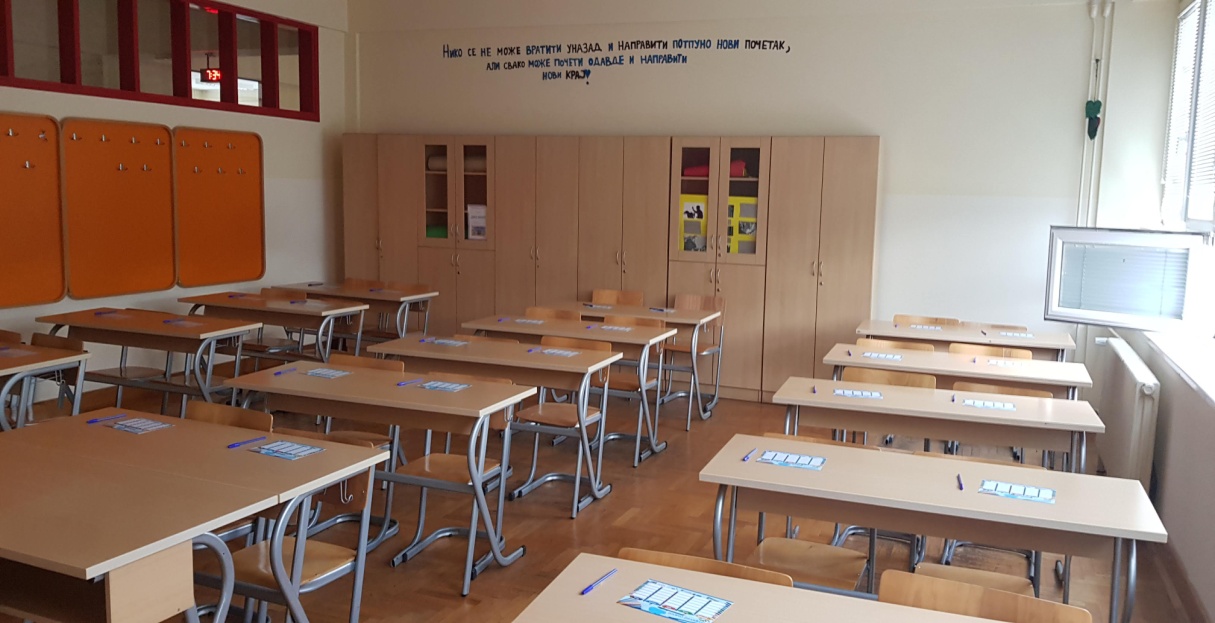 Школа има учионицу за информатику са 30 савремених умрежених рачунара, сервером, штампачем, пројектором, платном. Рачунари у овој учионици су умрежени у јединствену школску мрежу. Школа је корисник АДСЛ интернета и АМРЕС-а. Специјализована учионица и кабинет за куварство и услуживање, опремљена је уређајима и намештајем за  извођење практичне наставе ових предмета. Сваке године се набавља одређена количина новог посуђа и опреме.Школа има видео-надзор од 14 камера које покривају све холове и двориште, тако да је безбедност ученика и имовине на високом нивоу.Библиотека се састоји из два дела. Опремљена је са 15 умрежених рачунара и сви су на интернету.  У  библиотеци  се налази  и  савремени  фотокопир  апарат, штампач, сервер за одржавање мреже. Нажалост, због недовољног броја књига, библиотечки део ове библиотеке-медијатеке још није заживео на прави начин. Компјутери у библиотеци служе за припрему наставника за наставу, али и ученицима за приступ интернету. Рачуноводство је опремљено са два савремена компјутера, лаптопом, новим савременим штампачем.Секретаријат Школе је опремљен савременим компјутерима, штампачем, скенером...Школа нема ни фотоапарат ни видео-камеру, која би служила за снимање важних догађаја у Школи.Настава историје и географије такође има солидан фонд учила, специјализована учионица за друштвене науке, осим школског намештаја, адекватних клупа и лабораторијских помагала и апарата, поседује и компјутер.Све учионице имају беле табле. И даље ће се радити на осавремењивању наставних средстава и метода, као и на богаћењу књижног фонда библиотеке.Кадровски условиБрој ученика и одељењаПлан унапређења материјално-техничких услова рада3. КАДРОВСКИ УСЛОВИ РАДАНаставници – непосредан радВаннаставни кадар4. ОРГАНИЗАЦИЈА ВАСПИТНО-ОБРАЗОВНОГ РАДА ШКОЛЕОпшта организацијаОрганизациона структура школеОбразовно-васпитна делатност се одвија у једној смени у оквиру петодневне наставне недеље. Распоред звоњењаРаспреди часова и радаМоје је право да живим срећно и здравоВаннаставне активности ће се реализовати у складу са планом рада и интересовањима ученика.Укупан број сати, односно дана (по ученику) за реализацију ових активности приказан је у следећој табели: Школски календар значајних активности у школиУ стручној школи: - у I и II разреду трогодишњег и I, II и III разреду четворогодишњег образовања у 37 петодневних наставних седмица, односно 185 наставних дана; - у III разреду трогодишњег и IV разреду четворогодишњег образовања у 34 петодневне наставне седмице, односно 170 наставних дана.У оквиру 37 односно 34 петодневних наставних седмица, Средња школа годишњим планом рада равномерно распоређује дане у седмици.Сваки дан у седмици, неопходно је да буде заступљен 37 пута, односно 34 пута.Настава и други облици образовно-васпитног рада остварују се у два полугодишта. Прво полугодиште почиње у понедељак 3. септембра 2018. године, а завршава се у четвртак, 31. јануара 2019. године. Друго полугодиште почиње у понедељак, 18. фебруара 2019. године, а завршава се у петак, 21. јуна 2019. године. Друго полугодиште за ученике III разреда трогодишњег и IV разреда четворогодишњег образовања стручних школа у петак, 31. маја 2019. године. Друго полугодиште за ученике I и II разреда, односно I, II и III разреда четворогодишњег образовања стручних школа, за које је наставним планом и програмом прописана реализација професионалне праксе према индивидуалном плану реализације ове праксе за сваког ученика, завршава се најкасније у петак, 9. августа 2019. године.У току школске године ученици имају зимски, пролећни и летњи распуст.Зимски распуст има два дела - први део почиње у понедељак, 31. децембра 2018. године, завршава се у уторак, 8. јануара 2019. године, а други део почиње у петак, 1. фебруара 2019. године, а завршава се у четвртак, 14. фебруара 2019. године. Пролећни распуст почиње у петак, 26. априла 2019. године, а завршава се у петак, 3. маја 2019. године. За ученике четворогодишњих образовних профила и ученике првог и другог разреда трогодишњих образовних профила, летњи распуст почиње у петак, 21. јуна 2019. године, а завршава се у суботу, 31. августа 2019. године.За ученике четвртог разреда четворогодишњих и трећег разреда трогодишњих образовних профила, летњи распуст почиње по завршетку матурског/завршног испита, а завршава се у суботу, 31. августа 2019. године. У школи се празнују државни и верски празници, у складу са Законом о државним и другим празницима у Републици Србији ("Службени гласник РС", бр. 43/01, 101/07 и 92/11). У школи се празнује радно Дан сећања на српске жртве у Другом светском рату, Свети Сава - Дан духовности, Дан сећања на жртве холокауста, геноцида и других жртава фашизма у Другом светском рату, Дан победе и Видовдан - спомен на Косовску битку.Дан сећања на српске жртве у Другом светском рату празнује се 21. октобра 2018. године, Свети Сава 27. јануара 2019. године, Дан сећања на жртве холокауста, геноцида и других жртава фашизма у Другом светском рату 22. априла 2019. године, Дан победе 9. маја 2019. године, Видовдан 28. јуна 2019. године. Свети Сава и Видовдан се празнују радно, без одржавања наставе, а Дан сећања на српске жртве у Другом светском рату, Дан сећања на жртве холокауста, геноцида и других жртава фашизма у Другом светском рату и Дан победе су наставни дани, изузев кад падају у недељу.   Среда, 8. новембар 2018. године обележава се као Дан просветних радника.  Ученици и запослени у школи имају право да не похађају наставу, односно да не раде у дане следећих верских празника, и то:1) православци - на први дан крсне славе;2) припадници Исламске заједнице - 21. августа 2018. године, на први дан Курбанског бајрама и 4. јуна 2019. године, на први дан Рамазанског бајрама;  3) припадници Јеврејске заједнице - 19. септембра 2018. године, на први дан Јом Кипура;  4) припадници верских заједница које обележавају верске празнике по Грегоријанском календару - 25. децембра 2018. године, на први дан Божића;  5) припадници верских заједница које обележавају верске празнике по Јулијанском календару - 7. јануара 2019. године, на први дан Божића;  6) припадници верских заједница које обележавају дане васкршњих празника по Грегоријанском и Јулијанском календару - почев од Великог петка, закључно са другим даном Васкрса (католици - од 19. априла до 22. априла 2019. године; православни од 26. априла до 29. априла 2019. године).   Годишњим планом рада школа ће утврдити екскурзије и време када ће надокнадити наставне дане у којима су се остваривале екскурзије. Ако је дан школе наставни дан према календару, школа ће тај дан надокнадити на начин који утврди годишњим планом рада.ТАБЕЛАРНИ ПРЕГЛЕД КАЛЕНДАРА ОБРАЗОВНО-ВАСПИТНОГ РАДА
СРЕДЊИХ ШКОЛА ЗА ШКОЛСКУ 2018/2019. ГОДИНУ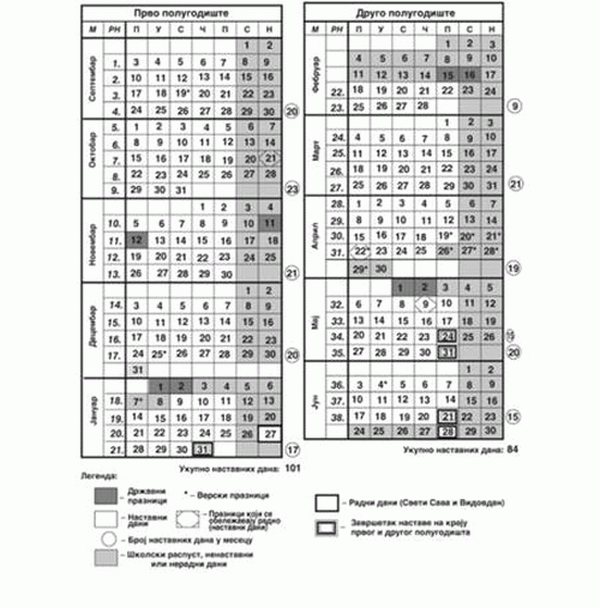 Класификациони периоди:Време реализације екскурзија по разредима:Први разред: април 2019. годДруги разред: април 2019. годТрећи разред: април, мај 2019.Четврти разред: април, мај 2019.Оквирни план такмичењаИспитни рокови и припремни радИспити за редовне и ванредне ученике реализоваће се у следећом испитним роковима:Испити за редовне ученикеИспитни рокови за ванредне ученикеРаспоред  писмених задатакаИзвођење ученичке праксе у привредним организацијамаПрофесиноналну праксу обављаће ученици у оквиру образовних профила кувар и конобар у следећим привредним организацијама: Предшколска установа „Наша младост“ у Лапову,Угоститељска радња „Пицерија Венера дуо“ у Лапову,СР „Тигар-Брзан пласт - Капија Шумадије“, иресторан ,,Уштипак“ у Лапову.5. ПЛАНОВИ РАДА СТРУЧНИХ, РУКОВОДЕЋИХ, УПРАВНИХ И САВЕТОДАВНИХ ОРГАНА ШКОЛЕПЛАН СТРУЧНИХ ОРГАНАНаставничко веће чине сви наставници и стручни сарадници Школе и организатор практичне наставе. Седнице наставничког већа сазива и њима руководи директор, без права одлучивања. Седницама наставничког већа могу присуствовати и други запослени, ученици, родитељи или гости, када је то од значаја за разматрање одређеног питања.О раду наставничког већа води се записник, у складу са Статутом школе и Пословником о раду Наставничког већа.План Наставничког већаНаставничко веће има следеће надлежности:        - утврђује предлог годишњег плана образовно-васпитног рада и прати остваривање Школског програма и стара се о њиховом успешном остваривању;        - учествује у организацији образовно-васпитног рада; - разрађује и реализује наставни план; - разматра распоред часова наставе; -  разматра укупне резултате образовно-васпитне делатности и одлучује о мерама за унапређивање тог рада, а посебно успеха ученика; - предлаже распоред задужења наставника и сарадника у извршавању појединих задатака и одељенска старешинства; - сарађује са родитељима ученика и пружа им помоћ у циљу јединственог васпитног деловања породице и школе; - утврђује предлог програма извођења екскурзија и предлаже га за годишњи план школе; - похваљује и награђује ученике и одлучује о васпитно-дисциплинским мерама из своје надлежности; - одобрава употребу уџбеника и друге литературе у школи; - утврђује календар школских такмичења; - разматра предлог за утврђивање ментора за праћење рада приправника; - разматра и процењује рад одељенских већа, одељенских старешина и стручних актива, као и наставника и стручних сарадника. План и програм рада наставничког већа саставни је део годишњег плана рада школе.Одељењско веће чине наставници који изводе наставу у одређеном одељењу.ПЛАН РАДА ОДЕЉЕЊСКИХ ВЕЋАОдељенска већа, као стручни органи, реализују задатке које пред њих поставља Закон и Статут Средње школе. У раду одељенског већа учествују сви предметни наставници и представници одељенских заједница ученикаОдељењска већа реализоваће следеће послове:1) усклађује рад свих наставника и сарадника који изводе наставу у одељењу; 2) расправља о настави, слободним активностима ученика и другим облицима образовно-васпитног рада, о учењу и раду ученика и предузима мере за успешнију наставу и боље резултате ученика у учењу и владању; 3) на предлог наставника утврђује закључну оцену из предмета на основу укупних резултата рада, као и оцену из владања; 4) сарађује са родитељима на решавању образовно-васпитних задатака; 5) предлаже наставничком већу планове посета, излета и екскурзија ученика; 6) одређује ученике за допунски, додатни и припремни рад и планира учествовање ученика на такмичењима; 7) похваљује ученике и изриче васпитно-дисциплинске мере; 8) обавља и друге послове по налогу наставничког већа и директора школе.О реализацији активности/тема одељењског већа води се евиденција кроз записнике у дневницима образовно-васпитног рада за свако одељење посебно.ПЛАНОВИ СТРУЧНИХ ВЕЋАСтручна већа својом функцијом и одређеним садржајем рада деловаће у циљу организованог утицаја на образовно-васпитну активност у школи и то: подстицањем индивидуалног и групног усавршавања наставника, разменом искустава, унапређивањем образовно-васпитног процеса, разматрањем питања из наставне праксе, доношењем одлука у циљу остваривања принципа рационализације и актуелизације наставног процеса.Стручна већа ће се старати о стручној заступљености, научности и примени дидактичко- педагошких принципа у настави. Поље рада стручних већа обухватаће оквире редовне, допунске, додатне наставе и слободних активности ученика.Посебна пажња биће посвећена циљу унапређења образовно-васпитног рада, и то увођењем иновација и бољом организацијом. То подразумева примену савремених и ефикасних наставних облика, средстава и метода рада. Деловање рада стручних већа огледаће се у извршењу следећих задатака:1. анализа опремљености школе наставним средствима потребним за успешну реализацију програма , као и израда плана набавке и коришћења тих средстава у току школске године2. сарадња у планирању и програмирању и то путем разматрања предлога глобалних планова рада наставних предмета, утврђивањем методологије планирања,проналажењем могућности корелације међу наставним предметима3. међусобно посећивање часова и организовање угледних часова свих типова4. остваривањем наставног процеса:-израда наставних материјала-могућност примене компјутерске презентације у настави-подстицање веће активности ученика кроз савремене облике наставног рада (рад у паровима, групни облик рада, индивидуализована настава)5. анализа оптерећености ученика и организовање самосталног рада6. теоријска и практична разрада одређених проблема у оквиру наставних предмета и узајамна размена искустава кроз огледе предавања организована у циљу демонстрације примене техничких средстава савремених облика и метода наставног рада.Већа ће израдити иновирање наставног рада на свом нивоу. Овако организован рад стручних већа омогућиће рационално остваривање програмских задатака, конструктивно и стручно решавање проблема, правилно усавршавање појединаца и потпуну контролу рада.Стручна већа се састају једном месечно, по потреби и чешће. Стручна већа израђују план међусобних посета часова наставе наставника у оквиру децентрализације праћења квалитета наставе. Председник стручног већа је одговорна особа за остваривање циљева и задатака стручних већа, вођење записника, прављење плана међусобних посета часовима наставе, као и подношење извештаја Тиму за самовредновање о просечној вредности показатеља квалитета наставе.Стручна већа ће свој рад организовати на нивоу истих или сродних наставних предмета, као и са освртом на укупну норму наставника који би чинили одређено веће, и то:стручно веће језика и друштвених наука,стручно веће природних наука ,стручно веће наставника економске групе предмета,стручно веће практичних настава и вештина.ПЛАН АКТИВНОСТИ СТРУЧНОГ ВЕЋА НАСТАВНИКА ЈЕЗИКА и ДРУШТВЕНИХ НАУКАПредседник стручног већа: Тијана ПауновићПЛАН РАДА СТРУЧНОГ ВЕЋА ПРИРОДНИХ НАУКАПредседник стручног већа: Данило ИличићПЛАН РАДА СТРУЧНОГ ВЕЋА НАСТАВНИКА ЕКОНОМСКЕ ГРУПЕ ПРЕДМЕТАРаспоред организовања наставе у блокуза економске техничаре-рачуноводство-за школску 2018/2019.РАСПОРЕД ПОЛАГАЊА МАТУРСКОГ ИСПИТА У ЈУНСКОМ РОКУ31.05.2018. – Седнице Одељенских већа и Наставничког већа за верификацију успеха ученика завршних разреда03.06.2019- Жалбе ученика04.06.2019. – Подела Сведочанстава за ученике 4. разреда05.06.2019. – Пријава Матурског испита06.06.2019. – Писмени испит из Српског језика и књижевности07.06.2019. - Матурски практични рад10.и 11.06.2019. - Усмени испит из изборног предмета 12.06.2019. - Усмене одбране практичног матурског рада17.06.2019. - Седнице Одељенских већа и Наставничког већа за врификацију Матурског испита21.06.2019. – Подела Диплома за ученике који су завршили четврогодишње школовањеРАСПОРЕД ПРИПРЕМНЕ НАСТАВЕ ЗА МАТУРСКИ ИСПИТУ ЈУНСКОМ РОКУ -Припремна настава из теме за МАТУРСКИ ПРАКТИЧНИ РАД – 16-20.05.2019.(мин 6 часова)-Припремна настава из ИЗБОРНОГ ПРЕДМЕТА – 23-28.05.2019. (мин 6 часова)ПЛАН РАДА СТРУЧНОГ ВЕЋА ПРАКТИЧНИХ НАСТАВА И ВЕШТИНАКоординатор стручног већа: Љиљана СпасојевићРеализација плана и програма стручних већа прати се периодично, на крају првог и другог полугодишта, и она ће бити саставни део анализе реализације Годишњег плана рада која ће се разматрати на Наставничком већу. Носиоци праћења остваривања програма стручних већа биће председник стручног већа и стручна служба, у сарадњи са директором и организатором практичне наставе, о чему извештавају Наставничко веће.СТРУЧНИ АКТИВИШкола има: стручни актив за развојно планирање,  актив за развој школског програма.План рада Стручног актива за развој школског програмаПЛАН АКТИВНОСТИ ЗА РЕАЛИЗАЦИЈУ РАЗВОЈНОГ ПЛАНА ШКОЛЕ ПРИОРИТЕТНА ОБЛАСТ: НАСТАВА  И  УЧЕЊЕЦИЉ:УНАПРЕЂИВАЊЕ квалитета наставе кроз осавремењивање наставе и примену нових наставних метода. Унапређивање сарадње стручних већа ради побољшања могућности мултидисциплинарног усвајања градива и уједначавање критеријума у оцењивању.ЗАДАЦИ1. Одржавање угледних и огледних часова, примена метода активне наставе, и увођење иновација2. Унапређивање планирања и реализације редовне, допунске и додатне наставе, уз што бољу корелацију свих видова наставе3. Уједначавање критеријума оцењивања на нивоу већа и сродних предметаПРИОРИТЕТНА ОБЛАСТ: ЕТОСЦИЉ:Очување и унапређење међуљудских односа у школиЗАДАЦИ:1. Регулисање међуљудских односа у школи2. Обезбеђење услова да школа буде безбедна средина за све, повећање активности у очувању безбедности школе као радне срединеТИМОВИ У ШКОЛИУ школи ће се и ове школске године радити тимски.НАПОМЕНА : Педагошки колегијум чине председници Стручних већа, Актива и Тимова.Планови и програми рада тимоваПлан рада Тима за самовредновање у школској 2018/19.План рада Тима за заштиту деце од дискриминације, насиља, злостављања и занемаривањаПЛАН АКЦИЈЕ ЗА ПРЕВЕНЦИЈУ ТРГОВИНЕ ДЕЦОМ И МЛАДИМА У ОБРАЗОВАЊУПлан рада Тима за oбезбеђивање квалитета и развој установеПрограм унапређивања образовно-васпитног рада проистекао је из анализе постојећег стања у Школи, тј. анализе целокупног васпитно-образовног процеса.Под појмом унапређења образовно-васпитног рада подразумева се напор на подизању квалитета укупног рада у односу на постојеће стање у Школи. То укључује употребу позитивних искустава из школске праксе, као и увођење нових облика, метода и организације рада који су познати и потврђени у пракси других Школа, а дају позитивне резултате. Циљ програма унапређивања образовно-васпитног рада је осавремењавање рада са ученицима и усклађивање дидактичко-методичке организације наставе и ваннаставног рада са њеним програмским  циљевима. То подразумева многобројне активности и усавршавање реализатора наставних програма у функцији модернизације наставе, примени дидактичко-методичких и стручних иновација у непосредној васпитно-образовној пракси (презентација на угледним часовима, стручне расправе о резултатима рада и тешкоћама), дидактичко-методичко инструисање наставника, нарочито почетника, учешће на семинарима и саветовањима, иновирање знања после положеног стручног испита и стицање основних појмова из педагошко-психолошке области, правилно планирање и програмирање образовно-васпитног рада, увођење нове информатичке технологије у наставу, набавка нових наставних средстава и др.План рада Тима за инклузивно образовањеПлан рада тима за праћење стручног усавршавања наставникаи професионални развојПлан рада Тима за новопридошле УЧЕНИКЕ И НАСТАВНИКЕПЛАН РАДА ТИМА ЗА РАЗВОЈ МЕЂУПРЕДМЕТНИХ КОМПЕТЕНЦИЈА И ПРЕДУЗЕТНИШТВО2018/19. План рада педагошког колегијумаПедагошки колегијум чине председници стручних већа и актива. Њиме председава директор.Задаци Педагошког колегијума су:доноси план рада и подноси извештаје о његовом остваривању,обезбеђује и унапређује  квалитет образовно-васпитног рада, прати остваривање Школског програма, Годишњег плана рада и Развојног плана школе,разматра Програм за заштиту ученика од насиља и даје предлоге за његово унапређење-стара се о остваривању циљева и стандарда постигнућа и развоја компетенција,-вредније резултате рада наставника и стручних сарадника, као и ученика,- учествује у планирању стручног усавршавања наставног и ненаставног особља школе- прати и утврђује резултате рада ученика- предузима мере за јединствен и усклађен рад са ученицима у процесу образовања и васпитања-  вреднује индивидуалне образовне планове које подноси Тим ИОП и даје сагласност за њихову примену- води евиденцију о свом раду- разматра питања и даје мишљења у вези са пословима из надлежности Директора који се односе на:- планирање, организовање остваривања програма образовања и васпитања и свих активности установе- старање о осигурању квалитета, самовредновању, остваривању стандарда постигнућа и развоја компетенција, и унапређењу образовно-васпитног рада- старање о остваривању развојног плана школе- сарадња са органима јединицама локалне самоуправе, организацијама и удружењима- организовање и вршење педагошко-инструктивног увида и праћење квалитета образовно-васпитног рада и педагошке праксе и предузимање мера за унапређивање и усавршавање рада наставника и стручних сарадника,- планирање и праћење стручног усавршавања запослених и спровођење поступака за стицање звања наставника и стручних сарадника- утврђује распоред одсуствовања наставника и стручних сарадника за време стручног усавршавања,- прати рад наставника и стручних сарадника који су на пробном раду и даје мишљење о њиховом раду.Састанцима педагошког колегијума ће по потреби присуствовати и други запослени, чланови тимова или ученици, чије је присуство релевантно за тему која је планирана за дневни ред.Председник стручног већа – члан педагошког колегијума информише чланове стручног већа о активностима и темама реализованим на педагошком колегијуму.У случају спречености председника стручног већа, састанку педагошког колегијума присуствује заменик или други члан, кога одреди стручно веће, тим или актив.О раду педагошког колегијума води се записник. Записничар у текућој школској години именује се на првој седници педагошког колегијума.Праћење реализације програма педагошког колегијума вршиће се два пута годишње у оквиру анализе годишњег плана рада на седницама наставничког већа, а носиоци активности су стручни сарадници и записничар.План рада секретара школеСекретар школе обавља управне, нормативно-правне и друге правне послове у школи.Планови руководећих органаПЛАН РАДА ДИРЕКТОРА ШКОЛЕДиректор школе ће послове руковођења организовати у складу са знањима о савременим начинима управљања школом.У оквиру оперативног планирања и реализације својих послова директор ће сарађивати са наставницима, тимовима, секретаром, шефом рачуноводства и другим запосленима, члановима школског одбора, Министарством, родитељима, и јединицом локалне самоуправе.Послове из своје надлежности директор ће реализовати кроз обављање следећих садржаја и активности:План рада школског одбораШколски одбор је орган управљања у школи.Школски одбор обавља послове  у оквиру своје надлежности, у складу са Законом о основама система образовања и васпитања. Школски одбор – састав Школског одбора:Савет родитељаСавет родитеља је саветодавни орган школе.Савет родитеља чине по два представника родитеља ученика сваког одељења.Чланови Савета родитеља по одељењимаПлан рада Савета родитељаРодитељски и индивидуални састанциОдржаће се четири обавезна родитељска састанка на крају сваког класификационог периода, а по потреби и чешће, на којима ће се разговарати о успеху и дисциплини ученика, условима рада у школи и радиће се на подизању нивоа њиховог педагошког и психолошког образовања.Са родитељима ученика који показују извесне тешкоће у савладавању градива, или који имају проблеме у понашању, обављаће се индивидуални саветодавни рад у току школске године.Индивидуални састанци - Школа је сачинила распоред индивидуалних састанака одељењских старешина са родитељима, и он је стављен на увид заинтересованим лицима.ИНДИВИДУАЛНИ ПЛАНОВИ И ПРОГРАМИ НАСТАВНИКАГодишњи глобални план и програм рада наставника за остваривање обавезне и изборне наставе је прилог Годишњег плана рада школе. Оперативне планове рада наставници ће достављати психолошко – педагошкој служби месечно.Планови допунске и додатне наставе су саставни део годишњег плана рада.Годишње и месечне планове наставници предају психолошко – педагошкој служби.План ваннаставних активностиПлан рада слободних активности и секцијаПоред редовног, образовно васпитног рада, у школи ће бити организоване слободне активности и рад секција које ће бити усмерене ка образовном, сазнајном, креативном, друштвеном и стваралачком развоју ученика, и доприносити квалитетном коришћењу слободног времена како у установи тако и ван ње.Укључивање ученика у различите слободне активности и секције засновано је на принципу добровољности који се огледа у самосталном опредељивању ученика за оне активности које одговарају њиховим склоностима, способностима, интересовањима и потребама.Слободне активности и секције У складу са програмима и плановима рада, у оквиру рада појединих слободних активности и секција заинтересовани ученици имаће прилику да посете и сајмове из те области или да реализују излете.Руководиоци слободних активности и секција сачинили су своје програме рада које ће током реализације прилагођавати интересовањима, афинитетима и ангажовању ученика.План одељењских старешинаОдељењске старешине Одељењски старешина: држи недељно један час одељењског старешине и организује час одељењске заједнице ученика. Одељењске старешине ће кроз свој и програм и план одељењске заједнице остваривати своје функције: педагошку, организациону и административну, прилагодивши их конкретним условима и проблемима који се јављају у одељењу. Све своје функције одељењски старешина остварује јединствено координирајући рад и сарадњу свих ученика и чинилаца васпитног рада у једном одељењу.Рад са ученицимаУ раду са ученицима одељењски старешина своју улогу васпитача остварује подстицањем индивидуалног развоја ученика и унапређењем одељењског колектива. Задатке и садржаје у раду са ученицима одељењски старешина остварује на часовима одељењског старешине, одељењске заједнице, у времену између часова, на екскурзијама, излетима, посетама, акцијама друштвено корисног рада, у различитим активностима слободног времена (посете позоришту, биоскопу, изложбама и слично). Формирање успешне одељенске заједнице ученика у великој мери зависи од богатства и квалитета укупних социјалних искустава које ученици стичу кроз текуће односе у школи и друштвеној средини.План рада одељењског старешинеПланови рада одељењских старешина по разредимаПрви разредДруги разредТрећи	 разредЧетврти разредПлан рада Ученичког парламентаПлан екскурзије и излетаПРВИ, ДРУГИ и ТРЕЋИ РАЗРЕДДаје предлог и одлучује Савет родитеља, а предлог НВ за ову школску годину је источна Србија.        ЧЕТВРТИ РАЗРЕДДаје предлог и одлучује Савет родитељаНаставничко веће је дало предлог дестинације: Италија и Шпанија.Услови за релизацију екскурзијеЕкскурзије ће бити организоване и реализоване, уз претходну писмену сагласност родитеља, за најмање 60% ученика истог разреда. Извођење екскурзије за ученике истог разреда организоваће се истовремено и са истим садржајем. Одељењска и стручна већа школе предлажу план и програм екскурзије који разматра Наставничко веће. Предложени план и програм разматра и на њега даје сагласност Савет родитеља. Након избора агенције програм путовања и општи услови путовања достављају се родитељима на писмену сагласност и оне су саставни део уговора који директор школе закључује са одабраном агенцијом.Пре изведеног путовања наставници и ученици ће бити упознати са правилима понашања којих су дужни да се придржавају. Након изведеног путовања, стручни вођа и представник туристичке агенције састављају забелешку. Извештај се доставља савету родитеља и наставничком већу ради разматрања и усвајања.Циљ екскурзијеСавлађивање дела наставног плана и програма непосредним упознавањем садржаја предмета, појава и односа у природи и друштвеној средини, упознавање културног наслеђа и привредних достигнућа која су у вези са делатношћу школе и остваривањем циљева из области моралног, емоционалног, професионалног, социјалног, естетичког и физичког васпитања.Задаци екскурзијепроучавање феномена и објеката у природи и уочавање узрочно-последичних односа у конкретним природним и друштвеним условима,стицање нових сазнања,упознавање са процесом рада,развијање интересовања за природу и изграђивање еколошких навика,подстицање испољавања позитивних емоционалних доживљаја,упознавање занимања људи која су карактеристична за поједине крајеве,развијање позитивног односа према националним, уметничким и културним вредностима,изграђивање естетских и културних потреба и навика као и позитивних социјалних односа међу ученицима и професорима.Садржаји екскурзијеСадржаји екскурзије остварују се на основу наставног плана и програма образовно–васпитног рада и школског програма, и саставни су део годишњег плана рада школе.Извођење екскурзијеНосиоци припреме, организације и извођења програма екскурзије су: директор школе, стручни вођа пута, одељењски старешина или други наставник кога одреди директор школе, који је добио сагласност одељењског већа и који најмање једну годину реализује наставу у одређеном одељењу.Стручног вођу пута бира директор школе из реда наставника који оставарују наставни план и програм. Стручни вођа пута прати и спроводи програм који се односи на остваривање постављених образовно – васпитних циљева и задатака и одговарајућих садржаја. Одељењски старешина координира остваривање садржаја и активности предвиђених програмом екскурзије, стара се о безбедности и понашању ученика.Безбедност путовањаПриликом уговарања путовања, директор је дужан да, уговором са агенцијом, обезбеди потребне услове за удобан и безбедан превоз ученика у односу на ангажовани број аутобуса. Пре путовања директор сазива заједнички састанак свих ученика који путују и њихових родитеља, коме присуствују и стручни вођа пута и одељењски старешина. На састанку се сви ученици обавештавају о правилима понашања, којих су дужни да се придржавају. Представници МУП-а непосредно пред пут посећују одељења која иду на екскурзију и обавештавају ученике о начинима побољшања услова безбедности у иностранству. За сва путовања дужа од једног дана, неопходно је да родитељ (старатељ) достави здравствени лист.Извештај о извођењу екскурзијеПосле изведеног путовања, стручни вођа пута и представник агенције сачињавају забелешку о извођењу путовања, после чега стручни вођа пута у року од три дана сачињава извештај, који подноси директору, са оценом о извођењу и квалитету пружених услуга.ПОСЕБНИ ПЛАНОВИ И ПРОГРАМИ ОБРАЗОВНО-ВАСПИТНОГ РАДАПлан подршке ученицимаРад са ученицима којима је потребна додатна образовна подршка и рад са ученицима са изузетним способностима.План безбедности и здравља на радуПлан сарадње са породицом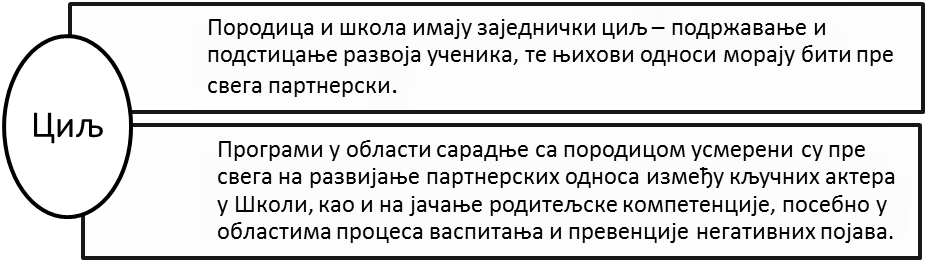 План слободних активностиПлан сарадње са локалном самоуправомПлан школског спортаПлан културних активности школеПлан активности којима се развијају способности за решавање проблема, комуникација, тимски рад, самоиницијатива и подстицање предузетничког духаПлан допунске, додатне и припремне наставеРаспоред одржавања допунске, додатне наставе и секција	Детаљнији планови рада допунске, додатне, припремне наставе налазе се у школској документацији у оквиру оперативних планова рада наставника. Они ће се, наравно, усклађивати у току школске године са потребама ученика и њиховим степеном напредовања у учењу и савладавању одређеног градиваПлан здравствене превенцијеУ области здравствене превенције радиће се се са циљем изграђивања телесно, психички и социјално здраве и зреле личности оспособљене да се брине за очување, заштиту и унапређење сопственог здравља и здравља других људи. При том се мора имати у виду да је школа само један од многобројних фактора који дају допринос развоју личности ученика.Школа ће остварити овај циљ реализацијом следећих задатака: Укључивање ученика у здравствено – васпитне акције, као и подстицање на усвајање знања о чувању здравља, болести и могућностима лечења, знања о чувању здравља, болести и могућностима лечењаo Развијање свести и одговорности појединца за сопствено здравље, о значају личне хигијене, хигијене исхране и хигијенског начина животаo Упознавање са потребом планирања породице и успостављањем хуманијих међуљудских односа, као и очување и унапређење менталног здрављаo Подизање здравствене културе ученика тако да брига о здрављу буде саставни део свакодневних навика, потреба и поступања;o Спровођење примарне превенције од болести зависности;o Учешће ученика у унапређењу животне средине и хигијенско – естетског очувања школе.План васпитног рада са ученицимаПрограм васпитног рада са ученицима реализоваће се кроз рад одељењских старешина, предметних наставника и у сарадњи са родитељима ученика и ученичким парламентом.План заштите животне срединеПрограм заштите животне средине обухвата активности усмерене на јачање или развој еколошке свести, развијање љубави према природи као и о значају очувања природних ресурса. Реализација овог програма омогућава услове за активно и креативно провођење слободног времена, промовише здраве и безбедне стилове живота, развија позитиван став и мишљење о школи, развија толеранцију, другарство, солидарност и хуманост.Укупни образовно-васпитни утицај школе, као и свих носилаца посла (предметни наставници, руководиоци секција, организатори друштвено-корисног рада, наставници практичне наставе, одељењске старешине) у области заштите и унапређења животне средине, састоји се у оспособљавању и навикавању ученика да у свом самообразовању и слободном времену користе све оне изворе културе који ће их подстицати на стваралачки рад и унапређење и очување животне средине и личног здравља.САРАДЊА СА РОДИТЕЉИМА И ДРУШТВЕНОМ СРЕДИНОМПодразумевамо:А. групну сарадњу у виду родитељских састанакаОдржаће се четири обавезна родитељска састанка на крају сваког класификационог периода, а по потреби и чешће, на којима ће се разговарати о успеху и дисциплини ученика, условима рада у школи и радиће се на подизању нивоа њиховог педагошког и психолошког образовањаБ. индивидуалне контакте родитеља са одељењским старешином и по потреби са директоромСа родитељима ученика који показују извесне тешкоће у савладавању градива или који имају проблеме у понашању, обављаће се индивидуални саветодавни рад током целе годинеВ. кроз састанке Савета родитељаПо Закону о изменама и допунама Закона о средњој школи, од 06. јуна 2002. године у Школи постоји Савет родитеља. Ово тело се састоји од два представника родитеља сваког одељења, бира председника и секретара, односно записничара, а три родитеља из Савета су и чланови Школског одбора. Постојање Савета родитеља увелико олакшава и унапређује сарадњу Школе са родитељима, а истовремено омогућује значајну партиципацију родитеља у доношењу одлука од значаја за рад и управљање Школом.У току године Савет родитеља ће на својим састанцима разматрати следећа питања:- предлагање мера за осигурање квалитета и унапређивање образовно–васпитног рада – по потреби- разматра мере за унапређење учења и владања и услова рада школе – по потреби- разматра намену коришћења средстава од проширене делатности школе од донација и средстава родитеља – по потреби- разматра услове за рад установе - по потреби- давање сагласности на програм и организовање екскурзија и разматрање извештаја о њиховом остваривању –- разматрање и других питања предвиђених Статутом школе            Г. кроз друге облике сарадњеАктивно укључивање родитеља у процес наставе, што је предвиђено Акционим планом Тима за самовредновањеРаспоред индивидуалних састанака са родитељимаНа огласној табли за ученике и родитеље налази се распоред индивидуалних састанака одељењског старешине са родитељима.ПРАЋЕЊЕ И ЕВАЛУАЦИЈА ГОДИШЊЕГ ПЛАНА РАДА ШКОЛЕПлан праћења и евалуације Годишњег плана рада школе:Директор школе	М.П.	                                  Председница Школског одбора________________________                                                                                    _______________________ОкругШумадијскиОпштинаЛаповоМатични број средње школе06952461Пун назив школеСредња школаАдресаСветозара Марковића 43, ЛаповоТелефон034/853-430, 034/850-230Web-sidewww.lapovo.edu.rsE-mailoffice@lapovo.edu.rsЛице задужено за представљање школеДиректор, Ненад МиладиновићРешење о верификацијиДатумОбразовни профил022-05-412/94-0303.06.2004.Економски техничар IМушки и женски фризер I022-05-412/94-0321.06.2006.Економски техничар II,III,IVМушки и женски фризер II,III022-05-00412/94-0309.12.2014.Кувар и конобар  022-05-00412/94-0308.05.2013.Финансијски техничарЦарински техничарНазив просторије (намена)Број просторијеПовршина у m2учионица за опште намене5380кабинети5250наставничка канцеларија157тоалети973ходници2250канцеларија – директор125канцеларија - секретар120простор за помоћно особље120Библиотека/медијатека182производна кухиња 123ИТ кабинет181Канцеларија стручног сарадника125Канцеларија рачуноводства130УКУПНО1.316Савремена наставна средства школеКомпјутерЛаптопШтампачВидеопројекторПројекциона платнаФотокопир апаратиПлазма телевизорЛед телевизорПаметна таблаМузичка линијаДвдСкенерИнтерактивна таблаВидео надзорКамереРазгласВисока школска спрема       23Виша школска спрема2Пети степен стручне спреме3Укупно28РазредБројодељењаБројученикаI260II257III233IV122Укупно у школи7172ВремеНачинНосиоциТоком школске годинеНабавка наставних средстава за подручје рада економија, право, администрацијаУправа школе, стручно већеличних услуга, социјалнипартнериТоком школске годинеНабавка наставних средстава за подручје рада личне услугеУправа школе, стручно већеличних услуга, социјалнипартнериТоком школске годинеНабавка наставних средстава за подручје рада кувар, конобарУправа школе, стручно већеличних услуга, социјалнипартнериТоком школске годинеНабавка стручне литературе у оквиру свих подручја радаУправа школе, стручна већаТоком школске годинеСервисирање апарата,уређаја и рачунарске опремеУправа школе, наставници рачунарства и информатикеТоком школске годинеНабавка реквизита за натаву физичког вапитањаУправа школе, наставници физичког васпитањаИме и презимеОбразовање % ангажовањаБрој сатиДушица ЋурчићДипломирани економиста10040Драгана ТарановићДипломирани економиста10040Бојан СтојановићДипломирани економиста10040Срећко ЛабудовићДипломирани економиста10040Драган МаринковићНаставник географије3514Бранка Валаџија СтефановићНаставник немачког језика208Драгица МатејићНаставник хемије6024Милена Шорић Наставник историје208Љиљана Ђорђевић Наставник историје2510Снежана Мијаиловић Наставник физичког васпитања72,8529Биљана ШишковићДипломирани економиста67,2227Тања НиколићДипломирани мастер биолог2510Тијана ПауновићНаставник енглеског језика10040Саша ПавловићНаставник верске наставе3012Сузана ЖугићДоктор медицине208Александра МурузовићНаставник математике77,7831Данило ИличићНаставник математике и информатике42,2221Милица ЈеремићНаставник рачунарства и информатике204Гордана ВељковићНасзавник српског језика и књижевности10040Данијела МарковићНаставник психологије82 Драгана СарићДипломирани правник3514Марија ЈончићКувар и конобар специјалиста76,7730Џими СретеновићВиши угоститељ10040Бранислав ЗарићКреатор женских фризура5020Љиљана СпасојевићКреатор мушких фризура5020Милош НиколићНаставник физике104Јелена ЂорићДипломирани правник208Име и презимеВрста стр. спремеПослови на којима радиЛиценца% ангажовања у школиНенад МиладиновићVIIДиректорДа100Име и презимеВрста стр. спремеПослови на којима радиЛиценца% ангажовања у школиИвана АрсићVIIПсихологДа10Срећко ЛабудовићVIIДипломирани економиста за финансијско рачуноводствене пословеДа100Јелена ЂорићVIIОрганизатор практичне наставе и вежби50Верољуб ИвковићVIIСекретарДа20Јелена ЂорићVIIСекретар30Снежана ПрешићIЧистачица100Гордана ПавловићIЧистачица100Данијела ЖивковићIЧистачицаДејан ЛолинVДомар/мајстор одржавања и техничар инвестиционог и техничког одржавања/одржавање уређаја и опреме100Данијела МарковићVIIПсихолог40Часови Пре подне1. час08.00-08.452. час08.50-09.353. час09.55-10.404. час10.45-11.305. час11.35-12.206. час12.25-13.107. час13.15-14.00АктивностВреме реализацијеЦиљ активностиНосиоци активностиРевија фризура – “Будимо лепи и дотерани ”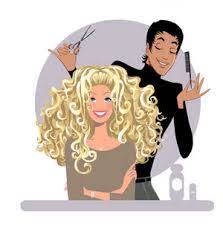 1.10.2018.Подситцање ученика да кроз практичан рад покажу своје креације Наставници практичне наставе Зарић Бранислав и Спасојевић Љиљана. Квиз на тему:  „Неговање здравог начина живота“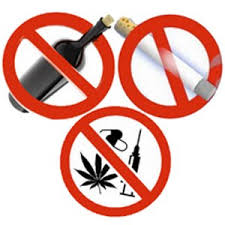 2.10.2018.Повећање свести о здравом животу, здравој исхрани, здрављуНаставница биологије, математике и наставник информатикеИзрада беџева са поруком Моје је право да живим срећно и здраво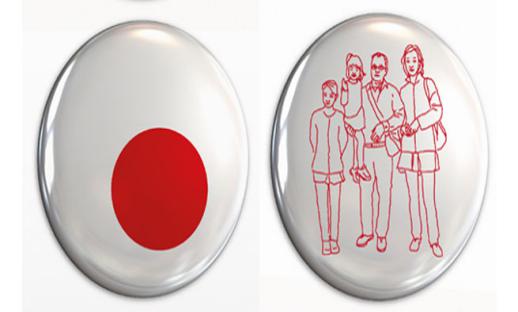 2.10.2018.Побољшање положаја децеДрагана Сарић, професор грађанског васпитањаПано и анкета:Последице нерационалног коришћења рачунара на психички и физички развој ученика  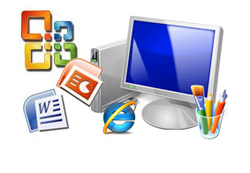 3.10.2018.Приказ последица нерационалног коришћења рачунара са последицама на психички и физички развој ученика Стручно веће еконкомске групе предмета ЗДРАВИ, СИТИ И ЗАДОВОЉНИ04.10.2018.ЗДРАВОМ ХРАНОМ ДО ЗАДОВОЉНОГ  ЖИВОТА ДЕЦЕНАСТАВНИЦИ УГОСТИТЕЉСКЕ ГРУПЕ ПРЕДМЕТАЗидне новине „ Моје је право да живим срећно и здраво“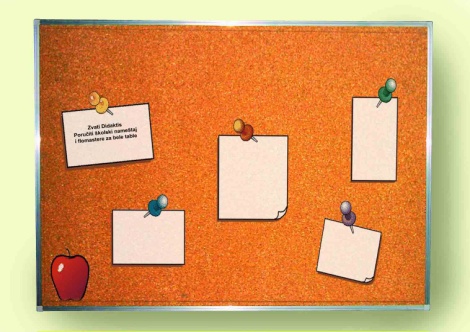 5.10.2018.Развијање свести ученика о здравом животу; подситцање ученик а да у писаној форми изразе своја размишљањаГордана Вељковић, наставник српског језика и књижевностиРадионица на часу енглеског језика I have the right to …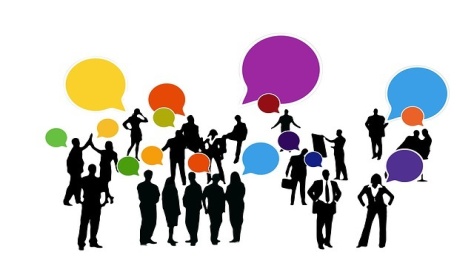 5.10.2018.Развијање свести ученика о правима дететаТијана Пауновић, наставник енглеског језикаРадионица на ЧОС-у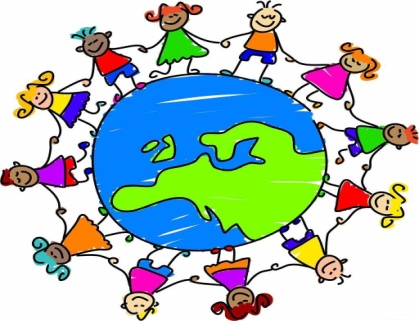 5.10.2018.Развијање свести ученика о правима дететаТијана Пауновић, одељењски старешина 2/1Време реализацијеАктивности/темеЕкскурзија ученика 4. разредаАприл, мај 2019.Посета Сајму књигаОктобарПрослава Савиндана27. јануар 2019.Изложба ученичких радовау току годинеЈеднодневни излет, посета ученика предузећима у оквиру реализације практичне наставеу току годинеПосета манастиримаОктобар 2018.Посета Сајму туризма и угоститељства у КрагујевцуНовембар 2018.Екскурзија ученика 1. и 2. разредааприлПосета Сајму фризерааприлПосета НБСмајПрослава Дана школе13. мај 2019.Посета позоришним и филским пројектима у току годинеПрвиза сва одељења08.11.2018.Другиза сва одељења31.01.2019.Трећиза завршне разреде за остала одељења24.04.2019.24.04.2019.Четвртиза завршне разредеза остала одељења31.05.2019.21.06.2019.Такмичења ће се реализовати у складу са календаром Министарства, односно организатора, а оквирни план реализације дат је у следећој табели:Такмичења ће се реализовати у складу са календаром Министарства, односно организатора, а оквирни план реализације дат је у следећој табели:Такмичења ће се реализовати у складу са календаром Министарства, односно организатора, а оквирни план реализације дат је у следећој табели:Српски језик и књижевностСрпски језик и књижевностСрпски језик и књижевностСмотра рецитаторааприл април Српски језик и језичка културааприл април Такмичење из књижевностиаприлаприлМатематикаМатематикаМатематикаТакмичење „Мислиша“Такмичење „Мислиша“март Кувари -конобариКувари -конобариКувари -конобариПекарски дани у Алексинцу Пекарски дани у Алексинцу октобар Златне нити у Врњачкој БањиЗлатне нити у Врњачкој Бањиаприл Моравска шареница у ЛаповуМоравска шареница у Лаповуаприл Економија, право, администрацијаЕкономија, право, администрацијаЕкономија, право, администрацијаРачуноводствоРачуноводствомарт Пословна информатикаПословна информатикааприл Испитни рокВрста испитаВрста испитаВреме реализацијеЈунскиСви разредиРазредни испити20.06. 2019.ЈунскиЗавршни разредиПоправни испити01.06. 2019.Августовски Сви разредРазредни испити15.08. 2019.Августовски Сви разредПоправни испити20.08. 2019.Испитни рокВрста испитаДатумоктобарПреквалификација и доквалификација15 - 25.10.2018.децембарПреквалификација и доквалификација15 - 20.12.2018.фебруарПреквалификација и доквалификација15 - 25.02. 2019.априлПреквалификација и доквалификација15 - 25.04. 2019.јунПреквалификација и доквалификација18 - 30.06. 2019.августПреквалификација и доквалификација20.08 - 31.08. 2019.НАЗИВ ПРЕМЕТАIXXXIXIIIIIIIIIVVVIРАЗРЕД И ОДЕЉЕЊЕIXXXIXIIIIIIIIIVVVII-1Српски језик и књижевностIIIIVIЕнглески језикIVVIIIМатематикаIIIIIIVРачуноводствоIVIVIIIII-2Српски језик и књижевностIIIIIIIЕнглески језикIVIIМатематикаIIIIIIVII-1Српски језик и књижевностIIIVVIЕнглески језикIVVIIIМатематикаIIIIIIVРачуноводствоIVIVIIIIII-2Српски језик и књижевностIIIIIIIЕнглески језикIVIIМатематикаIIIIIIVIII-1Српски језик и књижевностIIIVVIЕнглески језикIVVIIIМатематикаIIIIIIVРачуноводствоIIIIIIIVIVIII-2Српски језик и књижевност1111Енглески језикIVVIV-1Српски језик и књижевностIIIVIIIIЕнглески језикIVVIVIIIМатематикаIIIIIIIIВреме реализацијеАктивности/темеНачин реализацијеНосиоци реализацијесептембарРазматрање Извештаја о раду Школе за школску 2017/18.Презентација,дискусија, анализаПедагошкиколегијумсептембарРазматрање предлога Годишњег плана рада Школе за школску 2018/19.Излагање, дискусија,анализа, предлагањеДиректор, Тим за израдуГодишњег плана радасептембарУпознавање Наставничког већа са предстојећим активностима Стручних актива и тимова у школи Излагање,презентација,дискусијаКоординатор СтручногактивасептембарОрганизација допунских и додатних обликарадаРазговор,одлучивањеДиректор,септембарОрганизација рада у слободнимактивностима - секцијеРазговор,одлучивањедиректорсептембарОрганизација екскурзије за ученикезавршних разредаДоговор, одлучивањеразредн. стареш.,директорсептембарПланирање и програмирање наставе – тематска и садржинска корелацијаИзлагање, дискусијаУправа школеоктобарОрганизовање допунске и додатне наставе, као и ваннаставних активностиседница Наставничког већачланови Наставничког већа директор, секретар, стручна већаоктобарАнализа опремљености школеИзлагање, дискусијановембарАнализа успеха, изостанака и васпитно-дисциплинске мере у I тромесечју Верификација испита, анализа успеха и дисциплине са седница ОВ, изостанака и васпитно-дисциплинских мера у првом тромесечјуОрганизовање допунске и додатне наставе, као и ваннаставних активностиИзбор 5 наставника који ће бити предложени Школском одбору за чланство у Стручном активу за развојно планирањеИменовање наставника који ће бити чланови Стручног актива за развој школског програмаИзлагање, дискусијаОдељењске старешине,стручна већановембарРеализација допунске и додатне наставе и ваннаставних активностиИзлагање, дискусијастручна већадецембарПлан уписа за школску 2019/2020. годинуИзлагање, анализа,дискусија,одлучивањечланови Наставничког већа директор, секретар, стручна већадецембарРеализација Годишњег плана и програмаИзлагање, дискусија,предлагањеДиректор, наставницидецембарПрипрема за школску славу Светог СавуРазговор, договор,Предметни наставниксекцијејануарАнализа успеха и дисциплине на крају I полугодишта и свих положених испитаИзлагање, дискусијаОдељењске старешине,стручна већјануарПрослава Дана Школе и Дана Светог СавеИзлагање, анализа,ДискусијаПедагошки колегијум,руководиоци секција,директор, наставницијануарИзвештаји о раду Стручних актива, стручних органа  и Тимова на нивоу ШколеИзвештавање,дискусија,предлагањеКоординатори стручнихактива и тимова,чланови тимова,директорјануарИзвештај директора о радуИзлагање, дискусија,анализа, предлагањедиректорјануарИзвештавање директора о стручном усавршавању запосленихИзлагање, дискусија,анализа, предлагањеДиректор, Тим за стручно усавршавањефебруарИзвештај са стручних семинара наставникаИзвештавање о стручном усавршавању запосленихИзлагање запажањаНаставници и стручнисарадницифебруарДоношење Одлуке о организацији завршног и матурског испита и именовање испитног одбораодлучивањедиректорфебруарИзвештај Тима за самовредновање и презентовање Акционог планаИзлагање, дискусијаКоординатор тимаУсвајање тема за полагање изборног предмета на матурском испиту, и усвајање листе изборних предмета за усмени део матурског испита из изборног предмета, ученика на четворогодињем образовном профилуУсвајање тема  за полагање завршног испита за ученике на образовном профилу кувар-конобар и усвајање тема за завршни испит ученика који полажу завршни испит по ИОП-уУсвајање предлога распореда полагања завршног и матурског испитаИменовање секретара Испитног одбора из реда наставника који нису испитивачи у складу са ПравилникомИменовање чланова испитних комисија за полагање завршног и матурског испита;Усвајање распореда полагања матурског и завршног испита;Излагање, дискусија,предлагање меранаставницимартРазматрање плана уписа ученика у школску 2019/2020. годинуИзвештавање,дискусијадиректормартИзвештај тима за самовредновање и анализа резултата активности везаних за самовредновањемартмартПрофесионална интересовања ученика IV разреда (резултати анкете),Излагање, дискусија,предлагање меранаставнициаприлАнализа и верификација свих испита, успеха и дисциплине ученика са седнице Одељенских већаИзлагање, дискусија,предлагање меранаставницимајОрганизовање и утврђивање распореда полагања разредних и поправних испита у IV  и III разредуУтврђивање успеха и дисциплине на крају четвртог класификационог периода за завршне разредеИменовање комисија, организовање и утврђивање распореда полагања разредних и поправних испита ученика завршних разредаДавање сагласности за ученика генерацијеДоговор, одлучивањедиректор и наставницимајИзвештај о резултатима са такмичења и похваљивање ученикаИзлагање, анализа,дискусијанаставницимајПохваљивање ученика  и наставника који су остварили успехе на такмичељимаИзлагање, дискусија,одлучивањеДиректормајмајИменовање комисија за поправне испите ученика завршних разредаизлагањедиректорјунУтврђивање успеха у  III и IV разреду и резултата матурских и завршних испитаизлагање,одлучивањеРазреднестарешине,одељенскавећа, наставницијунАнализа успеха и дисциплине ученика на крају II полугодиштаизлагање,одлучивањеРазреднестарешине,одељенскавећа, наставницијунАнализа реализације годишњег плана радаизлагање, дискусијаРазредне старешине,директор,јунДоношење одлуке о додељивању награда и похвала ученицимаПредлагање,одлучивањеДиректор, наставничковећејунИзвештаји о раду Стручних актива и Тимова на нивоу ШколеИзвештавање,дискусија,предлагањеКоординатори стручнихактива и тимова,чланови тимова,директорјунОрганизовање уписа за наредну школску годинуИзлагање, дискусија,договорДиректорјулИзвештај о упису ученика у прве разреде у јунском рокуИнформисање,дискусијаДиректорУтврђивање успеха и дисциплине ученика  незавршних разреда на крају другог полугодиштаИзлагање, дискусијаРазреднестарешине,одељенскавећа, наставнициОрганизација уписа за наредну школску годину (уписне комисије)Предлагање,одлучивањедиректорИменовање одељенских старешинаПредлагање,одлучивањедиректорРаспоред рада наставника у периоду до 31.08.2018. годинеПредлагање,одлучивањедиректорРаспоред разредних и поправних испита, организовање припремне наставе и како је прошло пријављивање испитаавгустРазматрање тока припремне наставе;Усвајање успеха ученика са поправних, завршних и матурских испита и усвајање успеха ученика;Излагање,одлучивањеОдељењске старешине,одељенска већа,наставнициавгустУсвајање Извештаја о раду Стручних већа и Тимова на нивоу ШколеИзлагање, дискусија,одлучивањенаставнициавгустПодела предмета на наставникеизлагањедиректоравгустПрипрема за школску 2018/2019. годинуДоговор, анализа,предлагањедиректоравгустИзвештај директора о радуизлагањедиректоравгустРазматрање извештаја о сталном стручном усавршавању наставника за школску 2017/2018. годинуавгустРазматрање извештаја о реализацији ГПР за школску 2017/2018 годину и  предлог ГПР за 2018/2019. годинуавгуставгустДоношење Одлуке о коришћењу уџбеника за наредну школску годинуодлучивањедиректорУсвајање распореда часова за школску 2019/2020. годинуПредлог екскурзије за школску 2019/2020. годинуИзбор записничара за седницу Наставничког већа за школску 2019/2020. годинуВреме реализацијеАктивности/темеНачин реализациеНосиоци реализацијесептембарДоношење годишњег плана и програма рада одељенских већседница Одељењеског већачланови Наставничког већа директор, секретар,септембарУсвајање плана и програма свих образовно-васпитних активности одељења (усвајањеодељенских календара - редовна, допунска и додатна настава, слободне активности,распоред писаних радова, програм друштвено-корисног рада, програм одељенскезаједнице и разредног старешине, факултативна настава)седница Одељењеског већачланови Наставничког већа септембарСагледавање корелације наставних садржајаседница Одељењеског већачланови већа септембарУсвајање глобалног распореда часова одељењаседница Одељењеског већачланови Наставничког већа септембарУтврђивање бројног стања ученика по успеху и социјалном статусуОбавештење чланова Одељењског већа о изради ИОП.Доношење одлуке о куповини униформе за ученике слабијег имовног стања.седница Одељењеског већачлановиновембарУтврђивање појединачног и општег успехаседница Одељењеског већачланови Наставничког већа новембарАнализа постигнутих резултата и предлог мераседница Одељењеског већачлановиновембарАнализа организације допунске и додатне наставеседница Одељењеског већачланови Наставничког већа директор, секретар,новембарВаспитно-дисциплинска проблематикаПредлози за индивидуализацију ученика који по мишљењу чланова Одељењског већа треба да раде по ИОП-уУпознавање чланова Одељењског већа са радом, постигнутом подршком ученика по ИОП-уседница Одељењеског већачлановијануарУтврђивање појединачног и општег успеха одељења на крају 1. полугодиштаАнализа успеха и дисциплине ученика по ИОП-уседница Одељењеског већачлановијануарАнализа постигнутог успеха и предлог мераседница Одељењеског већачланови јануарАнализа реализације планова и програма активности и предлог мера за ефикаснију реализацијуседница Одељењеског већачланови априлУтврђивање појединачног и општег успехаАнализа успеха и дисциплине ученика по ИОП-уседница Одељењеског већачлановиаприлАнализа постигнутих резултата и предлог мераседница Одељењеског већачланови априлАнализа реализације образовно-васпитних активностиседница Одељењеског већачланови већaаприлВаспитно-дисциплинска проблематикаседница Одељењеског већачлановимајУтврђивање појединачног и општег успехаАнализа успеха и дисциплине ученика по ИОП-уАнализа постигнутих резултата и предузетих мераПредлози ученика за награде и похвалеПредлагање комисија за разредне и поправне испитејунУтврђивање појединачног и општег успеха одељења на крају 2. полугодиштаУтврђивање резултата матурског и завршног  испитаседница Одељењеског већачлановијунАнализа постигнутог успеха и анализа ефикасности предузетих мераседница Одељењеског већачлановијунАнализа реализације свих облика образовно-васпитних активности одељењаседница Одељењеског већачланови јунПредлог ученика за награде и похвалеседница Одељењеског већачланови јунПредлагање комисија за поправне и разредне испитеседница Одељењеског већачланови августВерификација разредних и поправних испитаседница Одељењеског већачлановиавгустАнализа рада одељенског већа у току школске годинеУтврђивање успеха и дисциплине на крају школске 2018/2019. годинеседница Одељењеског већачланови ВРЕМЕАКТИВНОСТЦИЉ АКТИВНОСТИНОСИЛАЦ АКТИВНОСТИИНДИКАТОРИIXОбележавање Европског дана страних језикаПодизање свести ученика о значају познавања једног или више страних језикаТијана Пауновић,професоренглеског језикаИзвештај и фотографијеXПрава детета и толеранција радионица на часовима ГВПодсећање ученика на права дететаДрагана Сарић, професор права и ГВизвештајXРадионица на часу енглеског језика I have the right to… Развијање свести ученика о правима дететаТијана Пауновић, проф. енглеског језика,УченициизвештајXIДан примирја у Првом светском ратуОбележавање Дана примирја у циљу неговања сећања на жртве и развијање духа толеранције.Милена Шорић, проф.историјеученициизвештајXIКњижевна култура на дохват рукеПопуларизација књижевне културе како би се приближила ученицимаГордана Вељковић, професор српског језика и књижевности,ученици извештајXIРадионица We are all the same, yet I and You are uniqueРазвијање свести ученика о прихватању различитости и развијање говорних вештина ученикаТијана Пауновић, професор енглеског језика,Ученици,Тим за инклузивно образовањеизвештајXIIИзрада писменог задаткаиз српског језика икњижевности на тему којаје у вези са активностимаТима за заштиту ученикаод насиљаПодизање свести ученика оактуелним проблемима везаним за насиље, као и то како се конфликти могу решавати мирним путемГордана Вељкoвић, проф. српског језика и књижевности,Тим за заштиту ученика од НЗЗ,ученициИзрађени писмени задациIХолокауст- презентацијаОбележавање Дана сећања на жртве холокауста у циљу неговања духа толеранцијеМилена Шорић, ученициИзвештајIПрипрема прославе Дана Светог СавеПрипремање рецитаторских и глумачких тачака, како би се исказали уметнички потенцијали школеЧланови Стручног већа и ученици,Тим за самовредновање,Тим за развојно планирање,УПИзвештај и фотографијеIIСретењеОбележавање Дана државности у циљу подизања свести о важности обележавања значајних празникаМилена Шорић,ученициИзвештајIIДан матерњег језикаПодизање свести ученика о значају очувања матерњег језикаГордана Вељквић, проф. српског језика и књижевности,Тим за самовредновање,Тим за развојно планирањеИзвештајIIРадионица Pink Shirt DayРазвијање свести ученика о последицама вршњачког насиљаТијана Пауновић, професор енглеског језика,Ученици,Тим за заштиту ученика од НЗЗIIIДан поезије и прозеПодстицање ученика да пишу поезију и прозу на матерњем и страном језику; усавршавање језичког изразаСтручно већеТим за самовредновање,Тим за развојно планирањеИзвештајIIIАнглицизми у немачком језику (заједнички час немачког и енглеског језика)Упознавање ученика са позајмљеницама из енглеског језикаБранка Валаџија Стефановић, проф. немачког језикаТијана Пауновић, проф. енглеског језикаИзвештај IVИзрада паноа на тему професионална оријентацијаПомоћ ученицима у избору будућег школовањаДрагана Сарић, професор права и ГВПаноIVДан шалеПодстицање ученика да користе матерњи и страни језик у циљу разумевања и осмишљавања шала, развијање креативности код ученикаСтручно већеУченициТима за заштиту ученика од НЗЗизвештајIVОбележавање Светског дана књиге Подстицање ученика на читање књигаНаставници језика,ученициИзвештајVПрослава Дана школеОбележавање Дана школе, чиме је уједно остварена и промоција школеСтручно веће,Ученици, УПИзвештајIX- VIОдржавање угледних/огледних часоваПримена нових метода рада у са циљем унапређивање процеса наставе и учењаСтручно већеизвештајиIX- VIОдржавање часовадопунске и додатненаставе, и секцијаПостизање већег степенасавладаности градива, развијање креативности и тимског рада, припрема ученика за такмичењеСтручно већеКњига евиденције часовадопунске и додатне наставеIX- VIПохађање семинараСтручно усавршавањеСтручно већеИзвештаји и сертификатиДатум и времеОблик /врстаактивностиРеализатор, место одржавањаПапир – Угледни час Драгица Матејић II-1Препарати за личну хигијену – угледни час Драгица Матејић I-2сеп. – окт. Избор најбољег кредита – пројекат Мурузовић Александра IV-1феб. – мартКако се хранимо - пројекатМурузовић Александра II-2априлПримена софтверског алата ГеоГебра у решавању система једначинаМурузовић АлександраДанило Иличић I-1мајТалесова теорема – угледни часДанило Иличић I-2јануарПримена софтверског алата ГеоГебра, као помоћног средства у аналитичкој геометријиДанило Иличић III-2Време реализацијеАктивности/темеНачин реализацијеНосиоци реализацијесептембарДоговор о тематској корелацији на нивоу стручног и одељењских већаЗаписник СтручногвећаСтручно веће септембарИзрада интерног критеријума за нивое постигнућа ученика за одређене нивое знањаПрипремљени критеријуми који су саставни део Глобалног плана наставника за одређене предметеДрагана ТарановићсептембарПлан одржавања угледних и огледних часова укључујући различите облике рада Записник Стручногвећа Стручно већеТим за развојно планирањесептембарДоговор о набавци потребних учила, литературе, прибора, мате ријала и алата за реализацију наставеЗаписник СтручногвећаСтручно већесептембарИзрада планова за допунску и додатну наставу  и секције Планови допунске, додатне наставе и секције предати секретаруСтручно већесептембарОцењивања и начина радаЗаписник СтручногвећаСтручно већеТим за развојни план школесептембарИзрада плана похвале ученика за постигнуте резултатеЗаписник Стручног већаСтручно већеТим за борбу против насиљасептембарИзрада кодекса понашања у кабинету информатике и у учионицамаЗаписник СтручногвећаСтручно већеТим за борбу против насиљасептембарАнкетирање ученика о врстама ван наставних активности Записник Стручногвећа Стручно већеТим за развојни план школесептембарЧас корелације: Историјски развој средстава за писање час у I разреду – Царински техничар корелација предмета Савремена пословна кореспонденција и историја Извештај предметних наставникаДрагана ТарановићМилена ШорићсептембарИзрада иницијалног тестаII1 – Савремена пословна кореспонденција,II2 – Информатика у туризму и угоститељствуIII1 и IV1  - Рачуноводство Извештај предметних наставникаДрагана ТарановићДушица ЋурчићсептембарПрипрема и израда наставног средства мултимедијалног садржаја из предмета Пословна информатика за ученике 3. и 4  разреда образовни профил Економија, право, администрација.Извештај предметних наставникаДрагана ТарановићсептембарПројектни задатак – Израда калкулације  ученици IV1 разреда – финансијски техничар из предмета пословна информатикаИзвештај предметног наставникаДрагана ТарановићоктобарОбележавање Светске недеље штедњеИзвештај предметног наставникаДрагана Тарановић Тим за борбу против насиљаоктобарЧас корелације: Калкулација у III разреду – економски техничар корелација предмета Пословна информатика и РачуноводствоИзвештај предметних наставникаДрагана Трановић Душица ЋурчићоктобарПројектна настава:Евиденција новчаних средстава са ученицима III1- економски техничарИзвештај предметних наставникаДрагана Трановић Душица ЋурчићоктобарКорелација предмета Калкулација цене трговинеИзвештај предметних наставникаДрагана Трановић Душица Ћурчићоктобар29. 10 Meђународни дан интернетаИзвештај предметног наставникаДрагана ТрановићновембарАнализа успеха на крају првог класификационог периодаЗаписник СтручногвећаСтручно већеновембарИзвештај о реализацији допунске и додатне наставе и рада секцијаЗаписник СтручногвећаСтручно већеТим за развојни план школеновембарМере за побољшање успеха и мотивација ученикаЗаписник СтручногвећаСтручно већеТим за развојни план школеновембарЧас корелације: Израда калкулације за одабрани мени применом програма Excel сарадња наставника Информатика у туризму и угоститељству и предмета Куварство – II разред кувар конобарИзвештај предметних наставникаДрагана ТрановићЏими СретеновићновембарОгледни час: Трошкови амортизација – корелација премета – III1- економски техичарИзвештај предметних наставникаДушица Ћурчић, Драгана ТарановићБојан СтојановићновембарОгледни час: Организациони облици предузећаИзвештај предметних наставникаДушица Ћурчић,децембарАнкета о професорима о раду наставника од стране ученикаАнкета о професоримаСтручно већедецембарАнализа резултата писмених вежби и предлози за унапређивање успехаИзвештај предметних наставникаСтручно већеТим за развојни план школедецембарКорелација предмета извори средставаИзвештај предметних наставникаДушица ЋурчићБојан СтојановићјануарАнализа успеха ученика на крају првог полугодиштаЗаписникАнализа анкетаСтручно већејануарСарадња са другим Стручним већима и школамаЗаписник СтручногвећаСтручно већејануарДоговор о учешћу професора на зимским семинаримаЗаписник СтручногвећаСтручно већеТим за развојни план школејануарАнализа рада додатне и допунске наставе Записник СтручногвећаСтручно већефебруарОгледни час на тему: Организација и припрема састанка са израдом записника – ученици II1 из предмета Савремена пословна кореспон.Извештај предметних наставникаДрагана ТарановићфебруарУгледни час: Организовање квиза знања ученика I разредаИзвештај предметног наставникаДрагана ТарановићфебруарПрипрема ученика за такмичење у знању из премета рачуноводсво и основи економијеИзвештај предметних наставникаСтручно веће Тим за развојни план школефебруар13.02. Међународни дан безбедности на интернетуИзвештај предметног наставникаДрагана Тарановић УченициТим за борбу против насиљафебруарЧас корелације: Израда карте менија сарадња наставника Информатика у туризму и угоститељству и предмета Куварство – II разред кувар конобарИзвештај предметних наставникаДрагана ТарановићЏими СретеновићмартИнтезивирање допунске наставечлановаСтручног већаСтручно веће Тим за развојни план школмартАнализа успеха на крају трећег тромесечјаседнице Одељењскихвећа и НаставничкогвећаСтручно веће Тим за развојни план мартПрипреме за матурски испитЗаписник СтручногвећаСтручно већемартКорелација предмета Пословна информатика и Рачуноводство  за ученике IV разредИзвештај предметних наставникаДрагана Тарановић Душица ЋурчићаприлУчешће ученика на такмичењима из Рачуноводства Основи економије или Пословне економије у зависности од распореда МинистарстваИзвештај предметних наставникаДушица ЋурчићСрећко ЛабудовићАнализа успеха на крају трећег тромесечјаседнице Одељењскихвећа и НаставничкогвећаСтручно веће Тим за развојни план мајРеализација матурског испитаорганизовањеизраде матурскогзадатка Стручно већемајПрипрема паноа Пословно облачењеИзвештај предметног наставникаСтручно већеУченициТим за борбу против насиљајунАнализа успеха на крају другог полугођаЗаписник СтручногвећаСтручно веће Тим за развојни план школејунАнализа рада секцијаЗаписник СтручногвећаСтручно веће Тим за развојни план школејунАнализа рада активаЗаписник СтручногвећаСтручно веће Тим за развојни план школе ћејунПрипрема ученика за поправни испитЗаписник СтручногвећаСтручно веће јунПредлог поделе часова унутар стручног већаЗаписник СтручногвећаСтручно веће августПрипрема ученика за поправни испитЗаписник СтручногвећаСтручно веће августРеализација поправних испитаЗаписник СтручногвећаСтручно веће августАнализа успеха након поправних испитаЗаписник СтручногвећаСтручно веће августИзрада извештаја о раду стручног већаЗаписник СтручногвећаСтручно веће разредВреме организовања блок наставедруги разред16.10.2018, 19.12.2018, 28.03.2019, 15.05.2019, 08.06.2019.трећи разред16.10.2018, 26.12.2018,14.03.2019,26.04.2019, 25.05.2019.четврти разред23.10.2018, 26.12.2018, 14.03.2019, 19.04.2019, 11.05.2019.БЛОК НАСТАВА ЗА ФРИЗЕРЕ 07.05.-31.05.2019.БЛОК НАСТАВА ИЗ КУВАРСТВА13.11.-17.11. 2018.19.02.-23.02.2019.17.11.-30.11.2018.26.02.-02.03.2019.ВРЕМЕАКТИВНОСТИ       ЦИЉ АКТИВНОСТИ   НОСИЛАЦ АКТИВНОСТИИНДИКАТОРИАВГ.Утврђивање годишњег глобалног плана радаСастављање плана активности које ће се реализовати у току годинеСтручно већеЗаписник АВГ.Седница стручног већаАнлиза реализованих и  планирање следећих активностиСтручно већеЗаписник СЕПТ.Набавка потребних препарата за кабинет фризераОдржавање планиране практичне наставеСтручно већеЗаписникСЕПТ.Израда плана стручног усавршавањаПохађање семинара која доприносе стручном усавршавању чланова већаСтручно већеЗаписник СЕПТ.Израда глобалних и оперативних плановаУтврђивање праве смернице глобалне наставеСтручно већеЗаписник СЕПТ.Турнир у малом фудбалуТурнир у малом фудбалуУсавршавање и примена научених елемената спортске игре и развој физичкихспособности.Укључивање ученика у бављење спортом и вођење здравог начина живота. Стручно веће, ученици,Снежана МијаиловићЗаписникЗаписникОКТ.Турнир у одбојциТурнир у одбојциУсавршавање и примена научених елемената спортске игре и развој физичких способности. Укључивање ученика у бављење спортом и вођење здравог начина живота.Снежана МијаиловићЗаписникЗаписникОКТ.Турнир у баскетуТурнир у баскетуУсавршавање и примена научених елемената спортске игре и развој физичких способности. Укључивање ученика у бављење спортом и вођење здравог начина живота.Снежана МијаиловићЗаписникЗаписникОКТ.Седница Стручног већаСедница Стручног већаАнлиза реализованих и  планирање следећих активностиСтручно већеЗаписникЗаписникНОВ.Турнир у шахуТурнир у шахуУсавршавање и примена научених елемената спортске игре и развој физичких способности. Укључивање ученика у бављење спортом и вођење здравог начина живота.Снежана Мијаиловић, ученициЗаписникЗаписникДЕЦ.Материце – Различитост је лепаМатерице – Различитост је лепаСарадња са ПУ Наша младост из Лапова и Канцеларијом за младе у циљу ширења и продубљивања свести о томе колико је важна сарадња међу различитостимаНаставници практичне наставе угоститељске групе предметаЗаписникЗаписникЈАН.Учешће ученика у организацији прославе СВЕТОГ САВЕУчешће ученика у организацији прославе СВЕТОГ САВЕПримена стечених знања као и међусобно уклапање у заједничке радне активностиСтручно веће и ученициЗаписникЗаписникЈАН.Израда фризура учесницима приредбе поводом прославе СВЕТОГ САВЕИзрада фризура учесницима приредбе поводом прославе СВЕТОГ САВЕЗаједничка активност ученика различитих одељења и различитих струка школеСтручно веће и ученициЗаписникЗаписникЈАН.Седница Стручног већаСедница Стручног већаАнлиза реализованих и  планирање следећих активностиСтручно већеЗаписникЗаписникФЕБ.Акција ,,Дођи, види,пробај“Акција ,,Дођи, види,пробај“Презентовање стечених знања и искустава о производима од брашнаСтручно веће Фотографије и извештај о спроведеној акцијиФотографије и извештај о спроведеној акцијиФЕБ.Набавка потребних препарата за кабинет фризераНабавка потребних препарата за кабинет фризераОдржавање планиране практичне наставеСтручно већеЗаписник Записник АПРИЛТурнир у одбојциТурнир у одбојциУсавршавање и примена научених елемената спортске игре и развој физичкихспособности.Укључивање ученика у бављење спортом и вођење здравог начина живота.Стручно већеСнежана МијаиловићЗаписникЗаписникМАЈТурнир у малом фудбалуТурнир у малом фудбалуУсавршавање и примена научених елемената спортске игре и развој физичкихспособности.Укључивање ученика у бављење спортом и вођење здравог начина живота.Стручно већеСнежана МијаиловићЗаписникЗаписникМАјКрос РТС-аКрос РТС-аУсавршавање и примена научених елемената спортске игре и развој физичкихспособности.Укључивање ученика у бављење спортом и вођење здравог начина живота.Стручно већеСнежана МијаиловићЗаписникЗаписникМАЈСедница Стручног већа бр.10Седница Стручног већа бр.10Анализа реализованих и  планирање следећих активностиСтручно већеЗаписник Записник ЈУНЗавршни испит ученика 3-2Завршни испит ученика 3-2Крај успешног школовања ученика  3-2Стручно већеЗаписникЗаписникУ току године -зависи од другихПрезентације на пригодама од локалног и регионалног значајаПрезентације на пригодама од локалног и регионалног значајаПримена знања стеченог у теоријској и практичној наставиСтручно  веће и ученициЗаписник  и извештајЗаписник  и извештајУ току године зависно од  организатораУчешће ученика на такмичењимаУчешће ученика на такмичењимаПодстицање такмичарског духа и истицањепостигнућа ученикаСтручно веће и ученициЗаписник и извештај Записник и извештај У току године, зависно од могућности усклађивања наставних плановаКорелација са сродним предметима,Угледни часовиКорелација са сродним предметима,Угледни часовиБољи пренос знања са наставника на ученикаСтручно веће у договору са другим стручним већимаЗаписник и извештајЗаписник и извештајЈУНПрофесионална праксаПрофесионална праксаОдржавање професионалне праксе у кабинету или у угоститељским објектимаНаставници и ученициДневник практичног рада ученикаДневник практичног рада ученикаВреме реализацијеАктивности/темеНачин реализацијеНосиоци реализацијесептембарФормирање актива и усвајање планова радаСастанак активаЧланови активасептембарПраћење реализације школског програма, анализа измена и допуна школског програмаСастанак активаЧланови активановембарПраћење реализације школског програмаСастанак активаЧланови активадецембарПраћење реализације школског програмаСастанак активаЧланови активајануарПраћење реализације школског програмаСастанак активаЧланови активафебрарПраћење реализације школског програмаСастанак активаЧланови активамајАнализа реализованог школског програмаСастанак активаЧланови активајунУсвајање школског програма за наредну годинуСастанак активаЧланови активаавгустПланови и сугестије о остваривању школског програма за наредни периодСастанак активаЧланови активаактивноствременосиоцициљначин праћења – план евалуацијеУтврдити план одржавања угледних, огледних и тимских часова укључујући различите облике рада, индивидуално и на нивоу стручних већасептембар-октобарСтручна већа,наставнициУнапређење наставеПлан стручног већаИзвођење угледних,  огледних и тимских часова на основу утврђеног планаТоком годинеНаставнициМотивисање ученика,повезивање и примена стеченог знања из различитих областиизвештајиАнализа одржаних часова, сугестије, оцене, препоруке, евалуација у усменом и писаном обликуНакон одржаног часа, на крају класификационих  периодаДиректорСтручна већаПедагошки колегијумУтврђивање применљивости новина за наредни периодИзвештајиактивноствреме реализацијеносиоци активностициљ активностиначин праћењаПланирати редовну наставу на годишњем нивоу уз јасно дефинисање циљева и исхода, примену савремених наставних метода у корелацији са другим предметимасептембарНаставнициСтручна већаПодизање нивоа знања ученикаГлобални и оперативни плановиПланирати додатну наставу на годишњем нивоу на основу календара такмичења, годишњих планова стручних већа и секцијасептембарНаставнициВећа и бржа акумулација знањаПлан додатне наставеПланирати допунску наставу као обавезан облик рада са ученицима и ускладити програм према реалним потребама ученикасептембарНаставнициОлакшавање усвајања знања утврђених програмским садржајимаПлан допунске наставе (Глобални план)Извршити самовредновање сопственог рада кроз упитниктоком годинеНаставнициТим за самовредновањеУтврђивање функционалности примењених наставних методаУтврђивање резултата упитникаИзвештај о реализацији редовне, допунске и додатне наставе на основу евиденције одржаних часовајунНаставнициСтручна већаОствареност предвиђених и очекиваних резултатаИзвештајиактивноствреме реализацијеносиоци активностициљ активностиначин праћењаУпознавање  ученика  са критеријумима о оцењивањуСептембарКоординатори већаПравилније постављање критеријума за оцењивањеДневник евиденције,евиденција наставникаИзрада тестова објективног типа на нивоу стручних већаТоком годинеСтручна већаПовезивање наставних садржајаТестовиПосета часова на којима се врши провера знања и анализа тих часоваТоком годинеДиректорНаставнициПроцена напредовања у реализацији наставног програмаИзвештаји, записнициПраћење рада и постигнућа ученика кроз израду адекватне педагошке евиденцијеТоком годинеОдељењске старешине,наставнициБоља постигнућа ученикаПедагошка документацијаактивноствреме реализацијеносиоци активностициљ активностиначин праћењаИстицање правилника о понашању и одговорности запослених и ученикаСептембарДиректор,разредне старешинеПравовремено информисање –превентивно деловање  Правилници паноиРазрађивање поступака прилагођавања новој школској срединиТоком школске годинеТим за новопридошле ученике и наставникеБржа и лакша адаптација у новој срединиПлан тима за новопридошле ученике и наставникеактивноствреме реализацијеносиоци активностициљ активностиначин праћењаОрганизовање превентивних активности у циљу веће безбедности школске срединетоком годинеДиректор,тим за борбу против насиља,ученички парламентОчување безбедности школске срединеИзвештајиФотографијеПраћење и анализа насилног понашањатоком годинеСви запослениОчување безбедности у школиЗаписници,извештајиТИМ ЗА ПРОФЕСИОНАЛНИ РАЗВОЈ И ПРАЋЕЊЕ СТРУЧНОГ УСАВРШАВАЊАТИМ ЗА САМОВРЕДНОВАЊЕДрагана Сарић – координаторБиљана ШишковићТања НиколићБранка Валаџија СтефановићБојан СтојановићДанијела Марковић, стручни сарадникАлександра Мурузовић – координаторТијана ПауновићДанило ИличићБиљана ШишковићЏими СретеновићИвана  Арсић, стручни сарадникТИМ ЗА ИНКУЗИВНО ОБРАЗОВАЊЕТИМ ЗА ЗАШТИТУ ОД ДИСКРИМИНАЦИЈЕ, НАСИЉА, ЗЛОСТАВЉАЊА И ЗАНЕМАРИВАЊАГордана Вељковић- координаторТијана ПауновићСнежана МијаиловићДушица ЋурчићМарија ЈончићЈелена ЂорићИвана  Арсић, стручни сарадникЏими Сретеновић – координаторБојан СтојановићСузана ЖугићТања НиколићДанило ИличићДраган МаринковићДанијела Марковић, стручни сарадникСТРУЧНИ АКТИВ ЗА РАЗВОЈ ШКОЛСКОГ ПРОГРАМАСТРУЧНИ АКТИВ ЗА РАЗВОЈНО ПЛАНИРАЊЕТања Николић - координаторАлександра МурузовићЈелена ЂорићДушица ЋурчићДанијела Марковић, стручни сарадникСрећко Лабудовић– координаторЉиљана ЂорђевићСаша ПавловићДрагана СарићДанијела Марковић, стручни сарадникТИМ ЗА ОБЕЗБЕЂИВАЊЕ КВАЛИТЕТА И РАЗВОЈ УСТАНОВЕТИМ ЗА РАЗВОЈ МЕЂУПРЕДМЕТНИХ КОМПЕТЕНЦИЈА И ПРЕДУЗЕТНИШТВАМилена Шорић- координаторГордана ВељковићБојан СтојановићДрагица МатејићСнежана МијаиловићДанијела Марковић, стручни сарадникДрагица Матејић – координаторГордана ВељковићСрећко ЛабудовићЏими СретеновићДанијела Марковић, стручни сарадникТИМ ЗА КАРИЈЕРНО ВОЂЕЊЕУЧЕНИЧКИ ПАРЛАМЕНТ(наставници сарадници)Марија Јончић – координаторБиљана ШишковићЉиљана СпасојевићБранисав ЗарићДанијела Марковић, стручни сарадникТијана ПауновићСаша ПавловићТИМ ЗА ПОДРШКУ НОВОПРИДОШЛИМ УЧЕНИЦИМА И НАСТАВНИЦИМАПРЕДСЕДНИЦИ СТРУЧНИХ ВЕЋАДушица Ћурчић– координаторМилица ЈеремићДраган МаринковићМилош НиколићДанијела Марковић, стручни сарадникСтручно веће језика и друштвених наука – Тијана ПауновићСтручно веће економске групе предмета – Срећко ЛабудовићСтручно веће практичних настава и вештина – Љиљана СпасојевићСтручно веће природних наука – Данило ИличићАктивностНосиоци активностиВреме реализацијеКритеријум квалитетаAанализа израде школског програмаЧланови Тима за самовредновањеЧланови Тима за Школски програм радаоктобар2.2.2. Наставник прилагођава начин рада и наставни материјал индивидуалним карактеристикама сваког ученика.2.1.1. Ученику су јасни циљеви часа/исходи учења и зашто то што је планирано треба да научи.Анализа Глобалног и оперативног планирања наставе(прилагођавање специфичностима одељења)Чланови Тима за самовредновањеЧланови Тима за Школски програм радаоктобар2.2.2. Наставник прилагођава начин рада и наставни материјал индивидуалним карактеристикама сваког ученика.2.1.1. Ученику су јасни циљеви часа/исходи учења и зашто то што је планирано треба да научи.Анализа самовредновања наставника (евалуација рада)Чланови Тима за самовредновањеЧланови Тима за Школски програм радаоктобар2.2.2. Наставник прилагођава начин рада и наставни материјал индивидуалним карактеристикама сваког ученика.2.1.1. Ученику су јасни циљеви часа/исходи учења и зашто то што је планирано треба да научи.Aнализа инивидуалних планова радаЧланови Тима за самовредновањеЧланови Тима за Школски програм радаоктобар2.2.2. Наставник прилагођава начин рада и наставни материјал индивидуалним карактеристикама сваког ученика.2.1.1. Ученику су јасни циљеви часа/исходи учења и зашто то што је планирано треба да научи.Израда и анализа упитника за ученике о прилагођености релизације наставног процеса индивидуалним карактеристикама ученикаОдељенске старешине, Тим за ИОП, ТЗСМарт Анализа и вредновање рада Тима за ИО, анализа портфолиа, педагошких профила ученика прилагођених и измењених планова, вредновање исходаЧланови Тима за самовредновањеСтручни сарадник Тим за ИОМарт 2.2.1. Наставник прилагођава захтеве могућностима сваког ученика.2.2.2. Наставник прилагођава начин рада и наставни материјал индивидуалним карактеристикама сваког ученика.2.2.4. Наставник примењује специфичне задатке/активности/материјале на основу ИОП-а и плана индивидуализације.Анализа, праћење и вредновање учења(формативно и сумативно оцењивање)Чланови Тима за самовредновањеСтручни сарадникТоком школске године2.4.1. Наставник формативно и сумативно оцењује у складу са прописима, укључујући и оцењивање оног што су ученици приказали током рада на пракси* (пракса ученика у средњој стручној школи).Анализа реализације практичне наставе и презентација ученичких радоваЧланови Тима за самовредновањеСтручни сарадникТоком школске године2.5.1. Наставник/инструктор практичне наставе и ученици се међусобно уважавају, наставник/инструктор практичне наставе подстиче ученике на међусобно уважавање и на конструктиван начин успоставља и одржава дисциплину у складу са договореним правилимаАнализа планирања и рада секција и ваннаставних активности, огледних, угледних часова...Чланови Тима за самовредновањеСтручни сарадникТоком школске године2.5.3. Наставник подстиче интелектуалну радозналост и слободно изношење мишљења.2.5.4. Ученик има могућност избора у вези са начином обраде теме, обликом рада или материјала.Анализа пројектне наставе, међупредметних компетенција и развијање предузетничког духаЧланови Тима за самовредновањеСтручни сарадникТим за међупредметне компетенцијеТоком другог полугодишта2.3.2. Ученик повезује предмет учења са претходно наученим у различитим областима, професионалном праксом и свакодневним животом.Анализа вредновања наставе (извештај стручне службе и директора)Стручна служба, директорТоком другог полугодиштаАнализа активности које се односе на новопридошле наставникеТим за самовредновање, Тим за подршку новопридошлим наставницимаоктобар5.4.1. У школи је организована сарадња стручних и саветодавних органа.5.4.5. Наставници, ученици и родитељи организују заједничке активности у циљу јачања осећања припадности школи.Анкетирање и анализа анкете на тему награђивања  ученика и наставникаТим за самовредновањејануар5.2.1. Успех сваког појединца, групе или одељења прихвата се и промовише као лични успех и успех школе.5.2.2. У школи се примењује интерни систем награђивања ученика и запослених за постигнуте резултате.Анализа превентивних  активности насиљу, дискриминацијиТим за самовредновање, Тим за заштиту од насиља, злостављања и занемаривањаТоком године5.3.1. У школи је видљиво и јасно изражен негативан став према насиљу5.3.3. Школа организује активности за запослене у школи, ученике и родитеље, које су директно усмерене на превенцију насиља.Анализа активности које се односе на сарадњу са родитељимаТим за самовредновање, Одељенске старешине, Стручни сарадникаприл5.4.4. Родитељи активно учествују у животу и раду школе.Време реализацијеАктивност Циљ активностиНосиоци активностиСептембар Упознавање ученика и родитеља са посебним протоколомПроширивање свести родитеља и ученика о облицима насиља, злостављања и занемаривањаПроширивање свести родитеља и ученика о облицима насиља, злостављања и занемаривањаСептембарДефинисање/ажурирање правила понашања и последица кршења правилаУсвајање правила понашања које је друштвено прихватљивоОдељењске старешине, Ученици, У.ПСептембарФормирање вршњачког тимаУкључивање ученика у рад школеТим СептембарАнкета о заступљености насиља у школиВршњачки тим,ученички парлмент,тим за заштиту одн.з.з.Октобар Турнир у баскету Усвајање основних принципа фер плеј-а, толеранције и ненасилне комуникације, и буђење спортског духа и стварање позитивне атмосфереСнежана Мијаиловић,професор физичке културеОктобарМеђународни дан интернетаУпознавање Драгана Тарановић,професор економске групе предмета,тим за заштиту одн.з.з.Новембар Обележавање дана толеранцијеУпознавање ученика са стереотипима,предрасудама идискриминацијом као предусловом за насиљеПсихолог Децембар Израда писменог задатка из српског језика и књижевностиса тематиком заштите ученикаод н.з.з.Подизање свести ученика о актуелним проблемима везаним за насиље,као и то како се конфликти могу решавати мирним путемГордана Вељковић, професор српског језикаТоком првог полугодиштаПредавање о насиљу у породициУпознавање ученика са различитим врстама насиља у породици као и начине како их решитиПредставници МУП-а Вршњачки тим,ученички парлмент,тим за заштиту одн.з.з.Током другог полугодиштаПредавање о трговини људима и децомУпознавање ученика са начинима како препознати и  спречити трговину људима и децомПредставници муп-а Вршњачки тим,ученички парлмент,тим за заштиту одн.з.з.Фебруар Дан ружичастих мајица (pink shirt day)Развијање свести ученика о последицама вршњачког насиљаВршњачки тим,ученички парлмент,тим за заштиту одн.з.з.ФебруарМеђународни дан безбедности на интернетуДрагана Тарановић,професор економске групе предмета,тим за заштиту одн.з.з.Март Дођи,види,пробајУсмеравање енергије ученика у стваралачке сврхе/развијање свести ученика о значају сарадњеЏими Сретеновић и Марија Јончић, наставници с.в. практичних настава и вештинаАприл Фер-плеј, фудбалУсвајање основних принципа фер плеј-а, толеранције и ненасилне комуникације, и буђење спортског духа и стварање позитивне атмосфереСнежана МијаиловићАприлДан шалеПодстицање ученика да користе матерњи истрани језик у циљу разумевања и осмишљавања шала,развијања креативности код ученикаС.в.професора српског и страних језика,тим за заштиту од н.з.з.Феномен трговине људима (рањивост деце, утицај трауме, подаци о жртвама трговине људима на нивоу општине)Стручни сарадници,Наставници Презентација и радионица Стручни сарадници,Наставници Презентација и радионица Школска управа,Стручни сарадници и наставници који су завршили обуку,Стручни сарадници и Руководиоци Тима за безбедност и заштиту деце од насиља, занемаривања и злостављања,Одељенске старешинеЦентар за социјални рад, Црвени крст, Школска управа,  Руководиоци Тима, Полицијска управа, Ученички парламент, Вршњачки тим, Стручни сараднициШколска управа,Стручни сарадници и наставници који су завршили обуку,Стручни сарадници и Руководиоци Тима за безбедност и заштиту деце од насиља, занемаривања и злостављања,Одељенске старешинеЦентар за социјални рад, Црвени крст, Школска управа,  Руководиоци Тима, Полицијска управа, Ученички парламент, Вршњачки тим, Стручни сараднициНовембар (трећа и четврта  недеља)Приручници,Примери из праксе других система;  Филм; ПрезентацијеРазумевање феномена трговине људима,Оспособљеност за едукацију других учесника у образовном процесуПриручници,Примери из праксе других система;  Филм; ПрезентацијеРазумевање феномена трговине људима,Оспособљеност за едукацију других учесника у образовном процесуФеномен трговине људима (рањивост деце, утицај трауме, подаци о жртвама трговине људима на нивоу општине)Директори школа,Презентација и радионица Школска управа,Стручни сарадници и наставници који су завршили обуку,Стручни сарадници и Руководиоци Тима за безбедност и заштиту деце од насиља, занемаривања и злостављања,Одељенске старешинеЦентар за социјални рад, Црвени крст, Школска управа,  Руководиоци Тима, Полицијска управа, Ученички парламент, Вршњачки тим, Стручни сараднициШколска управа,Стручни сарадници и наставници који су завршили обуку,Стручни сарадници и Руководиоци Тима за безбедност и заштиту деце од насиља, занемаривања и злостављања,Одељенске старешинеЦентар за социјални рад, Црвени крст, Школска управа,  Руководиоци Тима, Полицијска управа, Ученички парламент, Вршњачки тим, Стручни сараднициДецембарПриручници,Примери из праксе других система;  Филм; ПрезентацијеРазумевање феномена трговине људима,Оспособљеност за едукацију других учесника у образовном процесуПриручници,Примери из праксе других система;  Филм; ПрезентацијеРазумевање феномена трговине људима,Оспособљеност за едукацију других учесника у образовном процесуФеномен трговине људима (рањивост деце, утицај трауме, подаци о жртвама трговине људима на нивоу општине)Просветни саветници,Презентација и радионица,  Школска управа,Стручни сарадници и наставници који су завршили обуку,Стручни сарадници и Руководиоци Тима за безбедност и заштиту деце од насиља, занемаривања и злостављања,Одељенске старешинеЦентар за социјални рад, Црвени крст, Школска управа,  Руководиоци Тима, Полицијска управа, Ученички парламент, Вршњачки тим, Стручни сараднициШколска управа,Стручни сарадници и наставници који су завршили обуку,Стручни сарадници и Руководиоци Тима за безбедност и заштиту деце од насиља, занемаривања и злостављања,Одељенске старешинеЦентар за социјални рад, Црвени крст, Школска управа,  Руководиоци Тима, Полицијска управа, Ученички парламент, Вршњачки тим, Стручни сараднициДецембарПриручници,Примери из праксе других система;  Филм; ПрезентацијеРазумевање феномена трговине људима,Оспособљеност за едукацију других учесника у образовном процесуПриручници,Примери из праксе других система;  Филм; ПрезентацијеРазумевање феномена трговине људима,Оспособљеност за едукацију других учесника у образовном процесуФеномен трговине људима (рањивост деце, утицај трауме, подаци о жртвама трговине људима на нивоу општине)Ученици и родитељи, Филм и вршњачка едукација,Школска управа,Стручни сарадници и наставници који су завршили обуку,Стручни сарадници и Руководиоци Тима за безбедност и заштиту деце од насиља, занемаривања и злостављања,Одељенске старешинеЦентар за социјални рад, Црвени крст, Школска управа,  Руководиоци Тима, Полицијска управа, Ученички парламент, Вршњачки тим, Стручни сараднициШколска управа,Стручни сарадници и наставници који су завршили обуку,Стручни сарадници и Руководиоци Тима за безбедност и заштиту деце од насиља, занемаривања и злостављања,Одељенске старешинеЦентар за социјални рад, Црвени крст, Школска управа,  Руководиоци Тима, Полицијска управа, Ученички парламент, Вршњачки тим, Стручни сараднициМајПриручници,Примери из праксе других система;  Филм; ПрезентацијеРазумевање феномена трговине људима,Оспособљеност за едукацију других учесника у образовном процесуПриручници,Примери из праксе других система;  Филм; ПрезентацијеРазумевање феномена трговине људима,Оспособљеност за едукацију других учесника у образовном процесуФеномен трговине људима (рањивост деце, утицај трауме, подаци о жртвама трговине људима на нивоу општине)Други запослениОкругли сто,  презентацијаШколска управа,Стручни сарадници и наставници који су завршили обуку,Стручни сарадници и Руководиоци Тима за безбедност и заштиту деце од насиља, занемаривања и злостављања,Одељенске старешинеЦентар за социјални рад, Црвени крст, Школска управа,  Руководиоци Тима, Полицијска управа, Ученички парламент, Вршњачки тим, Стручни сараднициШколска управа,Стручни сарадници и наставници који су завршили обуку,Стручни сарадници и Руководиоци Тима за безбедност и заштиту деце од насиља, занемаривања и злостављања,Одељенске старешинеЦентар за социјални рад, Црвени крст, Школска управа,  Руководиоци Тима, Полицијска управа, Ученички парламент, Вршњачки тим, Стручни сараднициАприлПриручници,Примери из праксе других система;  Филм; ПрезентацијеРазумевање феномена трговине људима,Оспособљеност за едукацију других учесника у образовном процесуПриручници,Примери из праксе других система;  Филм; ПрезентацијеРазумевање феномена трговине људима,Оспособљеност за едукацију других учесника у образовном процесуОбележавање 18.октобра Светског дана заштите од трговине људимаНаставници,ученици и родитељиПрезентација,  филм и трибинаТима за безбедност и заштиту деце од насиља, занемаривања и злостављањаЦентар за социјални рад, Црвени крст,полицијска управа18.октобарПримери из праксе других система;  Филм; ПрезентацијеУпознавање и оснаживање за препознавање ове појаве у свакодневници и предузимање мера у циљу сузбијања ове појавеИндикатори за прелиминарну идентификацију жртава треговине људима- образовањеСтручни сарадници и руководиоци тима  за безбедност и заштиту деце од насиља, занемаривања и злостављањаПрезентација и радионицаРадна група школске управеСтручни сарадници и наставници који су завршили обукуНовембар (прва и  друга недеља),Презентација, усвојени индикатори  за прелиминарну идентификацију жртава трговине људима- образовање, „приручник за превенцију трговине децом и младима у образовању“Обученост/ оспособљеност за примену инструмента  Индикатори за прелиминарну идентификацију жртава трговине људима- образовањеИндикатори за прелиминарну идентификацију жртава треговине људима- образовањеСтручни сарадници и руководиоци тима  за безбедност и заштиту деце од насиља, занемаривања и злостављањаРазмена искустава у примени индикатора за прелиминарну идентификацију жртава трговине људима-образовањеРадна група школске управеСтручни сарадници и наставници који су завршили обукуМартПрезентација, усвојени индикатори  за прелиминарну идентификацију жртава трговине људима- образовање, „приручник за превенцију трговине децом и младима у образовању“Обученост/ оспособљеност за примену инструмента  Индикатори за прелиминарну идентификацију жртава трговине људима- образовањеУлога, задаци, одговорност и поступање запослених у образовно васпитном систему у спречавању трговине људимаСви запослени,Савет родитељаПрезентација и радионицаРуководиоци Тима за безбедност и заштиту деце од насиљаСтручни сараднициОктобарПрезентација, документ Правилник о примени протокола у одговору на насиље,  злостављање и занемаривање Упознатост са законском регулативом и обавезност поступања у ситуацијама трговине децом и младима и образовањуПланирана активностНосиоци активностиВремеИндикаториФормирање Тима и израда Плана тимаКоординатор Тима и члановиАвгуст 2018.План рада Тима Праћење остваривања Школског програмаТим, психолог, директорновембар 2018. Извештаји Праћење остварености Стандарда квалитета рада школеТим за самовредновање, Актив за развојно планирање, ТимДо јуна 2019. Извештаји и записници са састанака Ажурирање и праћење петогодишњег стручног усавршавања ван установеТим за професионални развој До јуна 2019.Портфолији наставника и извештаји Праћење реализације личног плана професионалног развоја, појединачно и на нивоу школеСви наставници и ТимСептембар – август, 2018. Урађене анализе и дате препоруке за даље напредовањеПраћење напредовања ученика у односу на очекиване резултатеПсихолог, одељењске старешине, Тим за инклузијуТоком године 2018. и на класификационим периодимаПедагошке свеске наставника, Књига евиденције образовно-васпитног радаАнализа усавршавања наставникаТим за стручно усавршавањекрај школске годинеурађене анализе и извештај ТимаАнкетирање, дискусије и састанци ТимоваТим за обезбеђивање квалитета и развој установе, Педагошки колегијумпериодичноИзвештаји, анкетеОрганизовање семинара у вези са кључном облашћу Тим, стручна службаУ току годинеИзвештајВреме реализацијеАктивности/темеНачин реализацијеНосиоци реализацијесептембароктобарФормирање Тима, информисање нових члановаСастанциКоординатор тима, чланови тимасептембароктобарПрикупљање података ос одељенских већа и одељенских старешина о ученицима код којих евентуално постоји потреба за неким од видова специфичне додатне подршкеСастанциКоординатор тима, чланови тимасептембароктобарРазматрање случајева код којих је у току претходне школске године постојала потреба за пружањем додатне подршке ради евентуалних наставних активностиСастанциКоординатор тима, чланови тимановембарWe are all the same, yet I and You are unique Радионица на часу енглеског језикаТијана Пауновић, професор енглеског језика,Ученици,Тим за инклузивно образовањеI полугодиште и током целе године – према потребиРазматрање потреба за предузимањем активности из области инкузивног образовања и организовање тимова запажања додатне подршкеСастанциКоординатор тиманајмање једном на крају I и IIПраћење и евалуација рада са ученицима који су обухваћени инкузивним образовањемСастанциЕвалуациони упитнициКоординатор тима, чланови тимановембар, март, мај, током целе године по потребиИнформисање Наставничког већа о раду ТимаСедници Наставничког већаКоординатор тимаII полугодиштаЕдукација чланова Тима и запослених из области везаних за инкузивно образовањеСеминари, предавања, радионице, подела материјала – у сарадњи са Министарством и другим институцијама и установама које нуде едукативне програмеКоординатор тиматоком целе школске године по птреби Сарадња са интерресорном комисијом, локалном заједницом и специјализованим удружењима  - Општинска комисија за инкузивно образовањеСастани, договори Координатор тима, чланови тимамај, јунРад под тима за комуникацију са основним школама и праћење професионалног интересовања ученика 8. Разреда који се школују по ИОПСастанци, презентације,  посебни родитељски састанциКоординатор тимаавгустУсвајање извештаја о раду Тима за ову школску годинуСастанакКоординатор тимаавгустИзрада акционог плана за наредну школску годину СастанакКоординатор тима, чланови тимаЗадаци Активности Носиоци активностиВременска динамикаКритеријум успехаИнструменти праћењаСастанак Тима за СУ и анализа рада у овој области у току школске 2017/2018.Упознавање Тима са стручним усавршавањем  наставника у периоду 2017/2018.Координатор ТимаСептембар Тим за СУ информисан о активностима и анализи бодова стручног усавршавања наставника за период 2017/2018Табеларни приказ анализе стручног усавршавања ван установеРасподела задужења међу члановима Тима и договор о раду Тима за СУ Избор записничара и расподела задужењаЗаписничарКоординатор ТимаЧланови тимаСептембар Извршена расподела задужења и направљен договор о динамици састајања ТимаИзрађен годишњи план рада Тима за стручно усавршавањеЗаписник са састанка Тима за СУПлан рада Тима за СУАнализа потреба стручних већа за стручним усавршавањемИзрада годишњег плаана стручног усавршавања наставника ван установе за 2017/2018Прикупљање података од стручних већа и израда годишњег плана СУ на нивоу школеСтручна већаСептембарПрикупљање података о избору семинара које Стручна већа желе да похађају у 2017/2018Израђен годишњи план стручног усавршавања ван установеЗаписник са састанка Тима за СУАкциони план за стручно усавршавање наставника ван установе за 2017/2018Рад на заказивању, организацији и реализацијји семинараСарадња са организацијама ( друштвима)Тим за СУ Директор школеУ току школске годиинеЗаказани семинариИзвештаји одржаних семинараУверења Формирање и ажурирање електронске базе и папирне документације о СУЗа све наставнике постоји документација која се допуњава и евалуираТим за СУНаставнициКонтинуирано Постоји електронска база података о стручном усавршавању као и папирна документацијаУвид у електронску базу и портфолије ( фасцикле са документацијом )Евалуација планираног стручног усавршавања у установи и ван установе у школскиј 2017/2018Тим за СУ врши евалуацију и подноси извештај о остварености плана СУНаставници подносе извештај о остварености личног плана стручног усавршавањаТим за СУНаставничко већеЈун-августИзвршена евалуација плана стручног усавршавањаИзврштај о реализованим активностима које су планиране у годишњем плану стручног уавршавања на нивоу установе као и у личним плановима стручног усавршавањаАктивностНосилац активностиЦиљ активностиВреме реализацијеИзрада плана радаТим за подршку новопридошлим наставницима и ученицимаРеализација плана у школској 2018/2019. години.од 01.09.2018. године до 31.08.2019. године.Вођење евиденције о новопридошлим наставницима Секретар школеУредно вођење архивеод 01.09.2018. године до 31.08.2019. године.Упознавање наставника са школским правилницимаТим за подршку новопридошлим наставницима и Упознати наставнике са школским правилницимасептембарПружање помоћи наставницима око организације васпитно-образовног рада (обилазак наставе, вредновање рада наставника, пружање помоћи при изради наставних планова, праћење примене нових метода и начина извођења наставе)Тим за подршку новопридошлим наставницима и ученицимаКвалитетан васпитно-образовни радод 01.09.2018. године до 31.08.2019. године.Саветодавни рад и праћење адаптације наставникаТим за подршку новопридошлим наставницима и ученицимаОтваривање принципа и циљева васпитно-образовног радаод 01.09.2018. године до 31.08.2019. годинеУпознавање наставника са правима и обавезамаТим за подршку новопридошлим наставницима и ученицима иНаставничко  већеУпознати  наставнике са правима и  обавезамасептембарУпознавање наставника са наставним кадром школе и просторијама школеТим за подршку новопридошлим наставницима и ученицимаУпознавање са наставним кадром и просторијама школесептембарУпознавање наставника са начином рада у наставиТим за подршку новопридошлим  наставницима и предметни наставнициУпознати  наставнике са начином рада у настависептембарПланирање додатних активности Тим за подршку новопридошлим наставницима и ученицимаПобољшање радаоктобарУпознавање наставника са начином дежурстваТим за подршку новопридошлим наставницима и ученицимаУпознати наставнике са начином дежурстваоктобарУпознавање наставника са стручним већима и активностима тимоваТим за подршку новопридошлим наставницима и ученицимаПрикључивање ученика парламентуоктобарУпознавање наставника са  процесом стручног усавршавањаТим за подршку новопридошлим наставницима и ученицимаОбучавање наставника за самостално коришћење различитих извора сазнањаоктобарУчешће наставника у реализацији школског пројекта везаног за Светог Саву Тим за подршку новопридошлим наставницима и ученицимаУкључивање новопридошлих наставника у реализацији прославе Светог СаведецембарОбучити наставнике о вођењу школске евиденције везано за тимове,већа и семинареТим за подршку новопридошлим наставницима и ученицимаОбучавање наставника о вођењу школске евиденције,везано за тимове,већа и семинарејануарУпознавање наставника за рад са ученицима из области инклузијеТим за инклузивно образовањеУпознати наставнике за рад са ученицима из области инклузијефебруарУпознавање наставника са проблемима ученика и начином решавања тих проблемаТим за борбу против насиља и занемаривањаУпознати наставнике са проблемима ученика и начином њиховог решавањафебруарУпознавање наставника са проблемима ученика везаног за наставуРазредни  старешинаУпознати наставнике са проблемима везаног за наставумартОбучити наставнике за самостално коришћење видео пројектораПредметни  наставникОспособити наставнике за самостално коришћење видео пројектора и реализовање мултимедијалне наставемартУчешће наставника у припремама за квиз и такмичењаПредметни  наставникУчешће новопридошлих наставника у припремама за квиз и такмичењамартУпознавање наставника са распоредом матурских испитаОдељенско  већеУпознати наставнике са распоредом матурских  испитааприлУпознавање наставника са   начином реализације матурских и завршних  испитаПреметни  наставнициУпознати  наставнике са начином реализације матурских и завршних  испитааприлУпознавање наставника са припремама за прославу матурске вечериОдељенски  старешинаУпознати наставнике са припремама за прославу  матурске вечеријунКомпетенцијеАктивностиНосиоци активностиВремеДоказ Развијање компетенција за целоживотно учење* Радионице о учењу*Оспособити ученике за самостално учење кроз прављење планова учења*Повезивање предмета кроз градивоНаставнициТоком годинеИзвештај са радионицеПланови учења Извештаји са посете часовимаЈачање позитивне и конструктивне комуникације код ученика*Радионице „Асертивне технике“*Јавни наступи ученика (Дан школе, трибине, округли столови, пројектна настава)*Укључивање у ваннаставне активности - литерарна секција*Обележавање Дана језиканаставнициТоком школске годинеИзвештај са радионицеФотографијеИзвештаји секцијаУченици користе различите изворе информација и података (библиотеке, медије, интернет, личну комуникацију, итд.) и критички разматра њихову поузданост и ваљаност.*Ученици израђују различите врсте презентација*Пројектна наставанаставници Током школске годинеИзвештаји и презентацијеУченици ефикaснo кoристе ИКТ зa кoмуникaциjу и сaрaдњу. *Умеју да претражују, процењују релевантност и поузданост, анализирају и систематизују информације у електронском облику користећи одговарајућа ИКТ средства (уређаје, софтверске производе и електронске услуге). Наставници информатике и рачунарствау току годинеИзвештаји Развијње апстрактног мишљења код ученика*Решавање проблема кроз повезивање градива и из различитих предмета*Практична примена наученог*Истраживачки радови ученикародитељи, наставнициТоком школске годинеИзвештаји и радови ученикаРад на јачању сарадничких односа у школи*Заједнички пројекти ученика*Вршњачки едукатори*Радионице са родитељиманаставници, родитељиПарламентВршњачки тимТоком школске годинеИзвештајиОдговорно учешће у демократском друштву*Израђен кодекс понашања ученика, родитеља и наставника*Обележавање Дана толеранције и равноправности*Активности Вршњачког тима*Хуманитарне акцијенаставнициТоком годинеПравила понашањаИзвештаји, фотографијеОдговоран однос према здрављу*Предавања о превенцији у здравству*Угледни часови на тему очувања здравља*Обука прве помоћи за ученике*Добровољно давање крви*Саветодавни разговори са лекаримачланови тима, родитељи, лекариТоком годинеИзвештаји, фотографијеОдговоран однос према околини*Акција „Чеп за хендикеп“*Радионице „Рециклажа материјала“Ученици, наставници, родитељиТоком годинеФотографијеЕстетичка компетенција*Ревија фризураНаставник,ученициТоком годинеИзвештајиПредузетничка компетенција*Организовање продајних изложби ученичких радоваНаставници, ученициДецембарРадови ученикаВреме реализацијеСадржаји радаНачин реализацијеНосиоци активностисептембарконституисање Педагошког колегијума, избор записничараКонституисањедискусијаСтручна већаДиректор септембарРазматрање акционог плана ПKИзлагање,дискусија,договарањеСтручна већа и управа школесептембаранализа образовно-васпитног рада на крају школске године након обављенихпоправних и разредних испитаИзлагање,Координатор Актива септембарразматрање Школског програма, Годишњег плана рада и Развојног плана школедискусија,Координатор Актива септембарПрезентовање Акционог плана Тимова и усаглашавање активностидоговарањеКоординатор Актива октобарПредлози за реализацију огледних и угледних часова у току првог полугодиштаИзвештавање,договарањеСтручна већа, управа школеоктобарРеализација педагошко –инструктивног рада – посета часовимаИзвештавањеСтручна већа, управа школеновембаранализа образовно-васпитног рада на крају првог класификационог периода ипредлог мера за унапређење рада у наредном периодуИзлагање,дискусија,разговорСтручна већа, управа школеновембарРазматрање критеријума оцењивања ученика Излагање,дискусија,договарањеСтручна већа, управа школеновембарИзвештај о раду Стручних актива и ТимоваИзлагање,дискусијаКоординаториновембарРазматрање плана уписа за школску 2019/20.Планирање,договарањеСтручна већа, управа школедецембарРазматрање услова за реализацијуобразовно-васпитног радаДискусија,прелагање,планирањеЧланови педагошког колегијумадецембарПрипрема прославе Дана школе иСавинданаДоговарање,планирање,одлучивањеСтручна већа, управа школе и руководиоцисекцијадецембарВођење педагошке документацијеИзвештавање,дискусија,предлагањеСтручна већа, управа школејануарАнализа реализације Годишњег плана рада школеИзлагање,дискусијаДиректорјануарИзвештај о реализацији ваннаставних активностиИзлагање,дискусијаСтручна већа и тимови на нивоу школејануарАнализа успеха ученика на крају првог полугодиштаИзлагање,Дискусија Стручна већа, управа школејануарИзвештај о раду Стручних актива и ТимоваИзлагање,дискусијаКоординаторифебруарОрганизација школских такмичења ученикаПланирање,договарањеСтручна већа, управа школефебруарРад Стручних већаИзвештавање,дискусија,предлагање,изношењепримера добрепраксеСтручна већа, управа школе иТим за самовредноваањефебруарАнализа прославе  Дана школе иСавинданаИзлагање,дискусијаСтручна већа, управа школе и руководиоцисекцијамартПредлози за реализацију огледних и угледних часова у току другог полугодиштаПланирање,договарањеСтручна већа, управа школеаприлАнализа успеха ученика на трећем класификационом периодуИзлагање,коментарисање,дискусијаСтручна већа, управа школеаприлИзвештај о раду Стручних актива и тимоваИзлагање,дискусијаКоординаторијунАнализа резултата са такмичења ученикаИзвештавање,дискусијаСтручна већајунИзвештај о раду Стручних актива и ТимоваИзлагање,дискусијаКоординаторијунАнализа стручног усавршавања наставника и анализа примене стечених знања и вештинаИзлагање,коментарисање,дискусијаСтручна већа, управа школејунОрганизација уписа ученикаДоговарањеСтручна већа, управа школејунАнализа успеха ученика на крају другог полугодиштаИзлагање,коментарисање,дискусијаСтручна већа, управа школе јунРеализација Годишњег плана рада школеИзлагање,коментарисање,дискусијаСтручна већа, управа школе августИзвештај о реализацији ваннаставних активностиИзлагање,коментарисање,дискусијаСтручна већа, руководиоци секција иуправа школеавгустИзвештај о раду Стручних већаИзлагање,коментарисање,дискусијаПредседници Стручних већаавгустУсвајање извештаја о раду свих Стручних актива и Тимова на нивоу ШколеИзлагање,коментарисање,дискусијаСтручна већа, управа школе икоординатори тимоваавгустИзрада појединих елемената Годишњег плана рада школе за школску 2018/19. годинИзвештавање,договарање,дискусија,планирањеСтручна већа, управа школеАктивностВреме реализацијеНачин реализацијеСтручни и административно-технички послови у вези са престанком и пријемом у радни однос (израда решења, уговора о раду, споразума о преузимању, пријаве, одјаве код надлежних фондова);Закључивање уговора о извођење наставе;Закључивање уговора са наставником верске наставе;Организовање санитарног прегледа за ученике са образовног профила кувар и конобар;Закључивање уговора о извођењу практичне наставе са сарадницима из привреде и услужних делатностиСептембар и по потребиРешењаСтручни и административно-технички послови за спровођење конкурса.Септембар и по потребиРасписан конкусиУчешће у припреми седница Савета родитеља.Током годинезаписнициУчешће у припреми седница Школског одбора и присуствовање седницама.Током годинезаписнициИзрада одлука о избору кандидата по конкурсу.Током годинеРаписани конкустиИзрада уговора о раду по спроведеном конкурсу и пријава нових радника код надлежних фондова.по потребиЗакључени уговориИзрада решења о распоређивању, решења о 40-часовној структури радног времена и другим промена статуса радника.Септембар и по потребиДонета РешењаСтручни и административно-технички послови у реализацији васпитно – дисциплинских поступака за ученике.Током годинезаписнициИзрада свих врста уговора.Током годинеЗакључени уговориИзрада докиментације за спровођење поступка јавне набавке.Припремљена документацијаПраћење законских и других прописа и указивање на обавезе које проистичу из њихТоком годинеПримена законаПраћење примене Статута, колективног уговора и других општих аката и давање тумачења.Током годинеизвештајиИзрада нацрта општих аката Школе, праћење и спровођење поступка њиховог доношења, правностручна помоћ и обрада аката, од нацрта до објављивања коначних текстова.По усвајању нових законских иподзаконских прописа и по потребиПримена аката школеСтарање, евидентирање и чување аката Школе и аката примљених од других лица.Створена евидениција о чувању акатаВођење и чување евиденције за раднике Школе.Током годинеПравилно вођење евиденицје Издавање потврда запосленима о радно правном сатусу.Током годинеИздате потврдеИздавање потврда ученицима.Током годинеИздате потврдеСтручно усваршавање.Током годинеИзвештајАктивности/садржаји радаВреме реализацијеНачин реализацијеПЛАНИРАЊЕ И ПРОГРАМИРАЊЕПЛАНИРАЊЕ И ПРОГРАМИРАЊЕПЛАНИРАЊЕ И ПРОГРАМИРАЊЕ- Планирање, праћење и учешће у изради Годишњег плана рада школесептембар, јун, јул, августИзвештаји, ГПР- Усклађивање Школског програма и Развојног плана са Законом о средњој школисептембаризвештаји- Планирање стручног усавршавања запосленихсептембаризвештаји-Планирање уписа ученика у шк. 2019/20.год.Током годинеизвештаји-Планирање и руковођење радом школесептембаризвештаји-Планирање реконструкције школе, набавке наставних средстава и опреме, одржавања школесептембаризвештаји-Планирање и израда ЦЕНУС-асептембаризвештајиРУКОВОЂЕЊЕРУКОВОЂЕЊЕРУКОВОЂЕЊЕ-Праћење реализације развојног плана школетоком годинеизвештаји-Оглашавање конкурса за упражњена радна места и пријем у радни однос наставникатоком годинеизвештаји-Руковођење седницама Наставничког већатоком годинеЗаписници-Руковођење састанцима Педагошког колегијуматоком годинеЗаписнициЗаступање и представљање установепо потребиизвештаји-Предузимање мера по налогу просветног инспектора, просветних саветника и других инспекцијских службипо потребиЗаписници-Учествовање у раду Школског одборапо потребиЗаписници -Старање о осигурању квалитета, самовредновању, остваривању стандарда постигнућа и унапређивању образовно-васпитног радапо потребиизвештајиПЕДАГОШКО - ИНСТРУКТИВНИ РАДПЕДАГОШКО - ИНСТРУКТИВНИ РАДПЕДАГОШКО - ИНСТРУКТИВНИ РАД-Педагошко-инструктивна помоћ у припремању за наставутоком годинеизвештаји-Посета часовима редовне, допунске, додатне наставе и секцијаматоком годинеизвештаји-Провера оспособљености наставника за полагање испита за лиценцутоком годинеизвештаји-Помоћ ученицима у остваривању њихових права и дужности у складу са њиховим могућностиматоком годинеизвештаји-Унапређивање образовно-васпитног рада – угледни часови, подстицање израде дидактичких средстава и наставних материјалатоком годинеизвештаји-Подстицање стручних служби и тимова у изради пројеката и њиховој реализацијитоком годинеизвештајиСАРАДЊА СА ДРУШТВЕНОМ СРЕДИНОМ И ПРОМОЦИЈА ШКОЛЕСАРАДЊА СА ДРУШТВЕНОМ СРЕДИНОМ И ПРОМОЦИЈА ШКОЛЕСАРАДЊА СА ДРУШТВЕНОМ СРЕДИНОМ И ПРОМОЦИЈА ШКОЛЕ-Остваривање квалитетне сарадње са Министарством просвете, Школском управом, Министарством унутрашњихпослова, полицијском управом, општинским властиматоком годинеизвештаји-Остваривање квалитетне сарадње са установама на које упућује делатност школе: здравственим установама,Центром за социјални рад, високошколским установама,културним, спортским и другим институцијаматоком годинеизвештаји-Сарадња са социјалним партнериматоком годинеизвештаји-Сарадња са медијиматоком годинеизвештаји-сарадња са основним школама ради промоције школе (општинска школа, школе из околних општина)током годинеизвештајиДОКУМЕНТАЦИЈА И ИЗВЕШТАВАЊЕДОКУМЕНТАЦИЈА И ИЗВЕШТАВАЊЕДОКУМЕНТАЦИЈА И ИЗВЕШТАВАЊЕ-Вођење личне евиденцијетоком годинеизвештаји-Извештавање Наставничког већа и Школског одбора о стручном усавршавању запослених и раду тима за заштиту ученика од насиља, злостављања и занемаривањатоком годинеизвештаји-Подношење извештаја о сопственом радутоком годинеизвештаји-Информисање запослених, стручних органа и органа управљањатоком годинеизвештајиИнформисање Савета родитељатоком годинеизвештаји-Израда извештаја о финансијском пословањутоком годинеизвештајиСТРУЧНО УСАВРШАВАЊЕСТРУЧНО УСАВРШАВАЊЕСТРУЧНО УСАВРШАВАЊЕусавршавања по следећим подручјима:-закони, правилници, упутства-педагогија, дидактика, методике-педагошка и развојна психологија-комуникација и конфликт-руковођење-мултимедијски извори информација иинформатизација школусавршавања по следећим подручјима:-закони, правилници, упутства-педагогија, дидактика, методике-педагошка и развојна психологија-комуникација и конфликт-руковођење-мултимедијски извори информација иинформатизација школусавршавања по следећим подручјима:-закони, правилници, упутства-педагогија, дидактика, методике-педагошка и развојна психологија-комуникација и конфликт-руковођење-мултимедијски извори информација иинформатизација школ-Учествовање у раду општинског актива директора, заједница школа, стручних скупова и сл.током годинеизвештаји-Сарадња са регионалним центром за стручно усавршавањетоком годинеизвештајиОСТАЛИ ПОСЛОВИОСТАЛИ ПОСЛОВИОСТАЛИ ПОСЛОВИРазличити непланирани пословитоком годинеизвештајиНачини праћења реализације програма директора и носиоци праћења:Праћење реализације плана и програма рада директора врши Школски одбор.Начини праћења реализације програма директора и носиоци праћења:Праћење реализације плана и програма рада директора врши Школски одбор.Начини праћења реализације програма директора и носиоци праћења:Праћење реализације плана и програма рада директора врши Школски одбор.Директор два пута годишње подноси школском одбору извештај о раду, а континуирано извештава школски одбор о активностима у школи и релевантним одлукама.Пре подношења извештаја о раду, на седници Наставничког већа се у оквиру анализе годишњег плана рада врши анализа реализације плана и програма директора.Директор два пута годишње подноси школском одбору извештај о раду, а континуирано извештава школски одбор о активностима у школи и релевантним одлукама.Пре подношења извештаја о раду, на седници Наставничког већа се у оквиру анализе годишњег плана рада врши анализа реализације плана и програма директора.Директор два пута годишње подноси школском одбору извештај о раду, а континуирано извештава школски одбор о активностима у школи и релевантним одлукама.Пре подношења извештаја о раду, на седници Наставничког већа се у оквиру анализе годишњег плана рада врши анализа реализације плана и програма директора.Презиме и имеОвлашћени предлагачМурузовић АлександраШколаТарановић ДраганаШкола     Биљана ШишковићШколаИвана ЈончићСавет родитељаЗоран КојанићСавет родитељаАлександар ДукићСавет родитељаСтојанка ИванишевићЛокална самоуправаПавле ОстојићЛокална самоуправа    Тања ПетровићЛокална самоуправаВреме реализацијеАктивности/теме, садржајиНачин реализацијеНосиоци реализације и сараднициВерификација мандата нових чланова ШО, по потреби.ИменовањеЛокална самоуправа, чланови ШОСептембар, октобарРазматрање и усвајање извештаја о успеху ученика на крају школске 2017/2018. годинеИзлагање,дискусија,одлучивањеДиректор, чланови Школскогодбора,Септембар, октобарРазматрање и усвајање извештаја о самовредновању за школску 2017/2018. годинуИзлагање,дискусија,одлучивањеДиректор, чланови Школскогодбора,Септембар, октобарСептембар, октобарРазматрање и усвајање извештаја о остварености Годишњег плана образовно–васпитног рада за протеклу школску 2017/2018. год.Излагање,дискусија,одлучивањеДиректор, чланови Школскогодбора,Септембар, октобарРазматрање и усвајање ивештаја о остварености сталног стручног усавршавања запослених за школску 2017/2018. годину.Септембар, октобарРазматрање и усвајање извештаја о раду Тима за самовредновање установе за школску 2017/2018. годинуСептембар, октобарРазматрање и усвајање извештаја о реализацији Годишњег плана рада директора за протеклу школску годинуИзлагање,дискусија,одлучивањеДиректор, чланови Школскогодбора,Разматрање и усвајање Годишњег плана рада за школску 2018/2019. годинуРазматрање и усвајање плана стручног усавршавања запослених за школску 2018/2019. годинуоктобарРазматрање и усвајање извештаја са реализованих екскурзија Директор, чланови Школскогодбора,Утврђивање предлога Финансијског плана за 2019. годинуИзлагање,дискусија,одлучивањеДиректор, чланови Школскогодбора,децембарУтврђивање предлога плана уписа ученика за школску 2019/2020. год.Излагање,дискусија,одлучивањеДиректор, чланови Школскогодбора,децембарРазматрање извештаја о анализи успеха ученика у првом полугодиштуИзлагање,дискусија,одлучивањеДиректор, чланови Школскогодбора,децембарфебруарРазматрање и усвајање извештаја о пословању школе Излагање,дискусија,одлучивањеДиректор, чланови Школскогодбора,Усвајање финансијског извештаја за 2018. годинуИзлагање,дискусија,одлучивањеДиректор, чланови Школскогодбора,Усвајање извештаја о редовном годишњем пописуИзлагање,дискусија,одлучивањеДиректор, чланови Школскогодбора,Извештај о раду директораИзвештај о раду школеИзлагање,дискусија,одлучивањеДиректор, чланови Школскогодбора,мартОбезбеђивање материјалних и других услова за несметани рад школеИзлагање,дискусија,одлучивањеДиректор, чланови Школскогодбора,мартРазматрање извештаја о пословању школе за период септембар - мартИзлагање,дискусија,одлучивањеДиректор, чланови Школскогодбора,априлАнализа успеха на крају трећег класификационог периодаИзлагање,дискусија,одлучивањеДиректор, чланови Школскогодбора,јунДоношење одлуке о именовању комисија, подкомисија и других тела за спровођење конкурса за упис ученика у I разред за школску 2019/2020. годину;Излагање,дискусија,одлучивањеДиректор, чланови Школскогодбора,Предлог ученика за наградеДоношење решења о утврђивању права директора установе на годишњи одморИзлагање,дискусија,одлучивањеДиректор, чланови Школскогодбора,јулУсвајање извештаја о пословању школе за период јануар - јун 2019. годинеИзлагање,дискусија,одлучивањеДиректор, чланови Школскогодбора,августАнализа уписа ученика у I разред за школску 2019/2020. год.Излагање,дискусијаДиректор, чланови ШОБр.одељењеИме и презиме родитеља1.I1Наташа Павловић2.I1Весна Павловић - замена3.I24.I25.II1Слађана Александровић6.II1Снежана Илић – замена7.II2Милица Иличић 8II2Снежана Петричић - замена9.III1Јелена Ђорђевић10.III1Александар Дукић - замена11.III2Звездан Танасковић12.III2Слађана Митровић – замена13.IV1Гордана Којичић14.IV1Татјана Стојковић - заменаВреме реализацијеАктивности/темеНачин реализацијеНосиоци реализацијеСептембар, октобарКонституисање Савета родитељаседница Савета родитељачланови Савета родитеља, директор, секретар,Септембар, октобарРазматрање и усвајање програма рада Савета родитељаседница Савета родитељачланови Савета родитеља, директор, секретар,Септембар, октобарИменовање члана за  Тим за самовреновање  и остале тимове, активе...седница Савета родитељачланови Савета родитеља, директор, секретар,Септембар, октобарИнформације о припремљености школе за почетак школске годинеседница Савета родитељачланови Савета родитеља, директор, секретар,Септембар, октобарИзбор најповољнијег понуђача за извођење екскурзија и осигурања ученикаседница Савета родитељачланови Савета родитеља, директор, секретар,новембарАнализа успеха и владања ученика на првом класификационом периодуседница Савета родитељачланови Савета родитеља, директор, секретар, члан тима за спречавање и заштиту деце од НЗЗ, стручни сарадникновембарАнализа реализације часова редовне, додатне, допунске наставе и слоб. акт. седница Савета родитељачланови Савета родитеља, директор, секретар, члан тима за спречавање и заштиту деце од НЗЗ, стручни сарадникновембарРазматрање Програма за спречавање и заштиту деце од НЗЗседница Савета родитељачланови Савета родитеља, директор, секретар, члан тима за спречавање и заштиту деце од НЗЗ, стручни сарадникјануарАнализа успеха и владања ученика на првом полугодиштуседница Савета родитељачланови Савета родитеља, директор, секретар, стручни сарадникјануарАнализа реализације часова редовне, додатне, допунске наставе и слободних активностиседница Савета родитељачланови Савета родитеља, директор, секретар, стручни сарадникјануарДоговор о обележавању школске славе Савинданаседница Савета родитељачланови Савета родитеља, директор, секретар, стручни сарадникаприлАнализа успеха и владања ученика на трећем класификационом периодуседница Савета родитељачланови Савета родитеља, директор, секретар, стручни сарадникаприлАнализа реализације часова редовне, додатне, допунске наставе и слободних активностиседница Савета родитељачланови Савета родитеља, директор, секретар, стручни сарадникаприлРазматрање такмичења ученика у организацији Министарства просветеседница Савета родитељачланови Савета родитеља, директор, секретар, стручни сарадникаприлДоговор око одржавања ученичких екскурзијаседница Савета родитељачланови Савета родитеља, директор, секретар, стручни сарадникјунАнализа успеха и владања ученика на крају наст. год.седница Савета родитељачланови Савета родитеља, директор, секретар, стручни сарадникјунАнализа реализације часова редовне, додатне, допунске наставе и слободних активностиседница Савета родитељачланови Савета родитеља, директор, секретар, стручни сарадникјунРазматрање остварених резултата на завршном испитуседница Савета родитељачланови Савета родитеља, директор, секретар, стручни сарадникјунРазматрање остварених резултата на завршном испитуседница Савета родитељачланови Савета родитеља, директор, секретар, стручни сарадникјун-   Давање сагласности на план екскурзија за шк. 2019/2020.  и предлагање избор. предметаседница Савета родитељачланови Савета родитеља, директор, секретар, стручни сарадникјунРазматрање и предлагање слободних активностиседница Савета родитељачланови Савета родитеља, директор, секретар, стручни сарадникјунРазматрање листе изабраних уџбеника за наредну шк. годинуседница Савета родитељачланови Савета родитеља, директор, секретар, стручни сарадникавгустПрипремљеност школе за нову школску годинуседница Савета родитељачланови Савета родитеља, директор, секретар, стручни сарадникавгустПредлагање мера за унапређењеседница Савета родитељачланови Савета родитеља, директор, секретар, стручни сарадникThe English ClubТијана ПауновићРецитаторско-драмскаГордана ВељковићСпортска – одбојка, шах, стони тенис Снежана МијаиловићДа ли сте зналиДрагица МатејићМатематичка – Мућни главомАлeксандра МурузовићИнформатичкаМилица ЈеремићХор Саша ПавловићРазред одељењеОбразовни профил Образовни профил Одељенски старешинаОдељенски старешинаПрви разредПрви разредПрви разредПрви разредПрви разредI1Царински  техничарЦарински  техничарБиљана ШишковићБиљана ШишковићI2Мушки и женски фризерМушки и женски фризерДрагица МатејићДрагица МатејићДруги разредДруги разредДруги разредДруги разредДруги разредII1Царински  техничарЦарински  техничарТијана ПауновићТијана ПауновићII 2Кувар и конобарКувар и конобарБојан СтојановићБојан СтојановићТрећи разредТрећи разредТрећи разредТрећи разредТрећи разредIII1Економски техничарЕкономски техничарАлександра МурузовићАлександра МурузовићIII2Кувар и конобарКувар и конобарЏими СретеновићЏими СретеновићЧетврти разредЧетврти разредЧетврти разредЧетврти разредЧетврти разредIV1Економски техничарЕкономски техничарДушица ЋурчићДушица ЋурчићСЕПТЕМБАР• Информисање у вези са почетком школске године• Упознавање ученика са правилима кућног реда, правима и обавезама, као и васпитно-дисциплинским мерама• Припрема седнице одељењског већа• Родитељски састанак• Формирање одељењске заједнице ученика, избор председника и секретара• Избор два представника одељењске заједнице за Ђачки парламент• Развијање потитивног односа према раду, дисциплини, осећању дужности,одговорности, дружењу• Опредељивање ученика за ваннаставне активности• Упознавање ученика са организацијом завршног и матурског испита• Договарање о нормама понашања у школи и ван ње• Шта је пријатељство, искреност и поверење, заједнички идеали, пружање подршке, не гради се пријатељствоОКТОБАР• Координација са члановима одељењског већа и свођење утисака о ситуацији у одељењу (проблем похађања наставе и активног учешћа у редовној, допунској и додатној настави)• Решавање проблема прилагођавања ученика• Праћење реализације програма професионалне оријентације и заштите и унапређења здравља ученика• Помоћ ученицима у уређењу учионичког простора• Радна дисциплина и понашање ученика• Планирање успеха ученика, појединачно- табеларно• Срадња са стручним сарадником школе• Упознавање ученика са техникама успешног учења• Организовање екскурзије (уколико се испуне потребни услови)НОВЕМБАР• Припрема података за I класификациони период• Родитељски састанак (упознавање родитеља са резултатима успеха и изостанцима у I класификационом периоду)• Разговор о професији за коју смо се определили или о којој размишљамо• Шта треба да знамо о обележавању националних и верских празника• Како у свакодневном раду користимо уџбенике и додатну стручну литературу• Рад на педагошкој документацији• Организација систематског прегледа за ученике I и III разреда• Упознавање ученика са предлозима мера за побољшање успеха које је утврдило Наставничко већазвијање личне одговорности код ученика (повратна информација од ученика о раду наставника)• Припреме за прославу Школске славе• Организовање друштвено-корисног рада / уређење кабинета/• Лепо и прикладно одевањеДЕЦЕМБАР• Проблеми у понашању, разговор о штетности дувана, алкохола и наркотика• Утврђивање разлога неуспеха из појединих предмета• Разговор са ученицима о начину и степену реализације мера Наставничког већа за I класификациони период• Анализа напредовања ученика који показују слаб успех• Разговор са ученицима о организованом коришћењу слободног времена• Рад на педагошкој документацији• Припреме за прославу Школске славе• Припрема седнице одељењског већа• Како оцењујемо данашњу породицу-разговор• Како обележавамо значајне личне и породичне датуме• Нова година, мисли, жеље, мале пажње за најдраже, честитке коме и какоЈАНУАР• Подела ђачких књижица на крају I полугодишта• Однос ученик наставник у нашој школи• Прослава Школске славе• Изглед и понашање ученика школе на јавном месту• Реализација друштвено-корисног рада /уређење школских просторија/• Рад на педагошкој документацијиФЕБРУАР• Родитељски састанак• Разговарамо о другарству, пријатељству, љубави• Како да развијемо смосао и потребу за доживљајем лепог у природи, човеку, уметности• Договор о организовању екскурзије• Разговор о изостајању са наставе – узроци и предлог мера• Разговор са ученицима о систему вредности младих и моралним нормама• Упознавање ученика са организацијом и начином полагања матурског и завршног испита• Сазнали смо о најновијим научним и техничким достигнућима код нас и у свету• Однос младих према раду, учењу и осталим обавезама• Наличје полних болести• Трговина људима• Технике понављања и систематизације пређеног градиваМАРТ• Шта је то сукоб генерација?• Ко су нам идеали и узори?• Поводом  8. марта сећамо се имена жена у рату и миру• Млади и спорт- велики спортски успеси данас, код нас и у свету, наши школски успеси• Шта нам се највише допада у нашој школи а шта бисмо радо променили• Вакцинација ученика III разреда• Припрема седнице Одељењског већа• Организовање екскурзије• Улога заједнице ученика у сузбијању пушења, алкохолизма, наркоманије и осталих негативних. појава код младих• Посетили смо позориште, изложбу, представу, свестрано анализирање виђеног• Етничка толеранција и солидарностАПРИЛ• Припрема седнице Одељењског већа• Родитељски састанак• Млади и алкохол, никотин, дрога• Учимо ли за оцену или знање• Шунд или кич, шта је то?• Однос према школској имовини и личним обавезама• Мој радни дан, правилно смењивање рада и одмора• Религија- некад и сад• Куда после средње школе• Верске секте• Друштвено-корисни рад – уређење зелених површина• Организовање екскурзијеМАЈ• Разговор са ученицима о питањима професионалне оријентације• Анализа изостајања ученика и евидентирање ученика за разредни испит• Реализација екскурзије• Анализа остварених излета , екскурзија• Анкета:Поручујем мојим наставницима• Анонимна анкета: Када бих ја био одељењски старешина• Потребе и мотиви човека (забране, конфликт)• Куда после средње школе• Шта можемо учинити на заштити и унапређивању човекове средине• Организовање разредних испита• Припрема седнице Одељенског већа• Сарадња са библиотекаром ради утврђивања ученика који дугују књигеЈУН• Рад на педагошкој документацији• Анализа часова одељењског старешине, предлози и сугестије• Разговор са ученицима о њиховим плановима, жељама и могућностима у наредном периоду• Анализа успеха и понашања ученика на крају наставне године• Организација разредних, поправних, завршних и матурских испита• Седница Одељењског већа после поправних испита за завршне разреде• Подела сведочанстава и ђачких књижица• Упис ученика у наредни разредАВГУСТ• Сређивање педагошке документације• Организовање поправних испита и седнице Одељењског већа• Подела сведочанстава и ђачких књижица• Упис ученика у наредни разредСЕПТЕМБАРупознавање ученика са правилима кућног реда, правима иобавезама, плановима образовних профила, као и васпитно-дисциплинским мерамаприпрема седнице одељенског већародитељски састанак (упознавање родитеља са васпитно –образовим радом школе, договор о начинима сарадње)рад на педагошкој документацији, прикупљање података оученицимаизбор представника за Ученички парламентразговор са ученицима на одговарајуће развојне теме –Адаптација на нову средину, Рационална организација временаОКТОБАРрадна дисциплина и понашање ученикаразговор са ученицима на одговарајуће развојне теме -Норме лепог понашања, Ја, моје место и улога у новом одељењуприпрема података за први класификациони периодприпрема седнице одељењског већаНОВЕМБАРанализа успеха у првом класификационом периоду(индивидуаллно, на нивоу одељења и на нивоу Школе) и предлози мерарад на педагошкој документацијиродитељски састанак – упознавање родитеља са резултатима успеха и изостанцима у првом класификационом периоду иукључивање родитеља у предвиђени програма сарадње са школоморганизовање систематског прегледа за ученикеразговор са ученицима на одговарајуће развојне теме – Однос према школској имовини, Одговорности одељењске заједницеУпознавање ученика са програмом Превенције насилништва и радом Тима за текућу школску годинуДЕЦЕМБАРинтензивирање рада са ученицима који показују слаб успех и неоправдано изостајупраћење реализације додатне, допунске наставе и секцијарад на педагошкој документацијикласификациони период (припрема података и вођење седнице одељењског већа)Припрема за прославу Дана Светог СавеЈАНУАРродитељски сатанак – припрема и реализацијаподела ђачких књижицаучешће у обележавању Дана Светог СавеФЕБРУАРанализа успеха у другом класификационом периоду (индивидуаллно, на нивоу  одељења и на нивоу Школе) ипредлози мераинформисање од стране ученика о раду Ученичког парламентаорганизовање друштвено – корисног рада – уређење учионицеразговор са ученицима на одговарајуће развојне теме – Болести зависности (алкохолизам, наркоманија, пушење);Разговор о реализацији и специфичностима практичне наставеМАРТанализа успеха у другом класификационом периоду (индивидуаллно, на нивоу одељења и на нивоу Школе) и предлози мераинформисање од стране ученика о раду Ученичког парламентаорганизовање друштвено – корисног рада – уређење учионицеразговор са ученицима на одговарајуће развојне теме – Болести зависности (алкохолизам, наркоманија, пушење);Разговор о реализацији и специфичностима практичне наставеАПРИЛседнице одељенског већа – 3. класификациони периоданализа успеха у трећем класификационом периоду(индивидуаллно, на нивоу одељења и на нивоу Школе) ипредлози мерародитељски састанак – упознавање са успехом ученика на 3.класификационом периодуразговор са ученицима на одговарајуће развојне теме –Породица и ја; Другарство; Борба против вршњачког насиљаМАЈприпрема седнице одељенског већаразговор са ученицима на одговарајуће развојне теме – Лепо и прикладно одевање; Моја будућа професија и јаЈУНрад на педагошкој документацијианализа часова од. Старешине – предлози и сугестије припрема података за седницу одељењских већа и вођењеседнице – друго полугодиштеразговор са ученицима о њиховим плановима, жељама и могућностима у наредном периодуанализа успеха на крају другог полугодишта (индивидуално, на нивоу одељења и на нивоу Школе) и предлози мераорганизација и реализација разредних испитаподела сведочанстава и дипломаАВГУСТсређивање педагошке документацијеорганизовање поправних испитаСЕПТЕМБАРупознавање ученика са правилима кућног реда, правима и обавезама,  лановима обраѕовних профила, као и васпитно-дисциплинским мерамаприпрема седнице одељенског већа родитељски састанак (упознавање родитеља са васпитно –образовим радом школе, договор о начинима сарадње)рад на педагошкој документацији, прикупљање података оученицимаизбор представника за Ученички парламентразговор са ученицима на одговарајуће развојне теме – Моје место и улога у овом одељењу; Рационална организација слободног временаОКТОБАРрадна дисциплина и понашање ученикаразговор са ученицима на одговарајуће развојне теме – Одговорност и значај одељењске заједнице; Однос према школској имовини припрема података за први класификациони периодприпрема седнице одељенског већаНОВЕМБАРI класификациони период и вођење седнице одељењских већаанализа успеха у првом класификационом периоду (индивидуаллно, на нивоу одељења и на нивоу Школе) и предлози мерарад на педагошкој документацијиродитељски састанак – упознавање родитеља са резултатимауспеха и изостанцима у првом класификационом периоду и укључивање родитеља у предвиђени програма сарадње са школомразговор са ученицима на одговарајуће развојне теме – Шта значи културно се понашати; Како користити уџбенике и додатну стручну литературуУпознавање ученика са програмом Превенције насилништва и радом Тима за текућу школску годинуДЕЦЕМБАРинтензивирање рада са ученикцима који показују слаб успех и неоправдано изостајупраћење реализације додатне, допунске наставе и секцијарад на педагошкој документацијикласификациони период (припрема података и вођење седнице одељењског већа)Припрема за прославу Дана Светог СавеЈАНУАРродитељски сатанак – припрема и реализација подела ђачких књижицаучешће у обележавању Дана Светог СавеФЕБРУАРанализа успеха у другом класификационом периоду (индивидуаллно, на нивоу одељења и на нивоу Школе) и предлози мераинформисање од стране ученика о раду Ученичког парламента организовање друштвено – корисног рада – уређење учионицаразговор са ученицима на одговарајуће развојне теме – Узроци изостајања; Мотивација за учењеМАРТприпрема података за 3. класификациони период разговор са ученицима на одговарајуће развојне теме – Болести зависности – пушење; Борба против вршњачког насиљаАПРИЛседнице одељенског већа – 3. класификациони периоданализа успеха у трећем класификационом периоду(индивидуаллно, на нивоу одељења и на нивоу Школе) и предлози мерародитељски састанак – упознавање са успехом ученика на 3.класификационом периодуразговор са ученицима на одговарајуће развојне теме – Ставови према одабраном занимању; Шта нам се допада у школи, шта бисмо радо променилиМАЈинтензивнија сарадња са родитељимаразговор са ученицима на одговарајуће развојне теме – Прикладно одевање у школи; Организација слободног временаЈУНрад на педагошкој документацијианлиза часова од. старешине – предлози и сугестијеразговор са ученицима о њиховим плановима, жељама и могућностима у наредном периодуподела сведочанстава и дипломаАВГУСТсређивање педагошке документацијеорганизовање поправних испитаСЕПТЕМБАРупознавање ученика са правилима кућног реда, правима и обавезама, плановима обраѕовних профила, као и васпитно-дисциплинским мерамаприпрема седнице одељењског већародитељски састанак (упознавање родитеља са васпитно –образовим радом школе, договор о начинима сарадње)рад на педагошкој документацији, прикупљање података о ученицимаизбор представника за Ученички парламентприпрема и организација екскурзијеОКТОБАРОрганизација и реализација екскурзијерадна дисциплина и понашање ученикаразговор са ученицима на одговарајуће развојне теме – Екскурзија – утисци, евалуација; Коришћење уџбеника, литературе и интернетаприпрема података за први класификациони периодприпрема седнице одељенског већаНОВЕМБАРI класификациони период и вођење седнице одељењских већа анализа успеха у првом класификационом периоду(индивидуаллно, на нивоу одељења и на нивоу Школе) и предлози мерарад на педагошкој документацијиродитељски састанак – упознавање родитеља са резултатима успеха и изостанцима у првом класификационом периоду иукључивање родитеља у предвиђени програма сарадње са школоморганизовање систематског прегледа за ученикеразговор са ученицима на одговарајуће развојне теме - Искреност и поверење – заједнички идеали, Позитиван однос према раду и дисциплинУпознавање ученика са програмом Превенције насилништва и радом Тима за текућу школску годинуДЕЦЕМБАРинтензивирање рада са ученикцима који показују слаб успех и неоправдано изостајупраћење реализације додатне, допунске наставе и секцијарад на педагошкој документацијикласификациони период (припрема података и вођење седнице одељењског већа)Припрема за прославу Дана Светог СавеЈАНУАРродитељски сатанак – припрема и реализација јануар /подела ђачких књижицаучешће у обележавању Дана Светог Саверазговор са ученицима на одговарајуће развојне теме – Културни догађаји у школи и градуФЕБРУАРанализа успеха у другом класификационом периоду (индивидуаллно, на нивоу одељења и на нивоу Школе) и предлози мераинформисање од стране ученика о раду Ученичког парламентаорганизовање друштвено – корисног рада – уређење учионициразговор са ученицима на одговарајуће развојне теме -МАРТприпрема и организација за вакцинисање ученика припрема података за 3. класификациони периодразговор са ученицима на одговарајуће развојне теме – Моја будућа професија и јаАПРИЛседнице одељенског већа – 3. класификациони период анализа успеха у трећем класификационом периоду (индивидуаллно, на нивоу одељења и на нивоу Школе) и предлози мерародитељски састанак – упознавање са успехом ученика на 3. класификационом периодуразговор са ученицима на одговарајуће развојне теме – Дисциплина, одговорност, осећање дужности; Организација слободног временаМАЈинтензивнија сарадња са родитељима припрема седнице одељењског већаразговор са ученицима на одговарајуће развојне теме – Разговор око предстојеће екскурзије; Куда после средње школе,Наши школски успесиЈУНрад на педагошкој документацијианлиза часова од. старешине – предлози и сугестијеприпрема података за седницу одељењских већа и вођењеседнице – друго полугодиштеразговор са ученицима о њиховим плановима, жељама и могућностима у наредном периодуанализа успеха на крају другог полугодишта (индивидуаллно, на нивоу одељења и на нивоу Школе) и предлози мера организација и реализација разредних , поправних испита , завршних испитаподела сведочанстава и дипломаАВГУСТсређивање педагошке документације	организовање поправних, завршних испитаСЕПТЕМБАРупознавање ученика са правилима кућног реда, правима и обавезама, плановима обраѕовних профила, као и васпитно-дисциплинским мерамаприпрема седнице одељенског већародитељски састанак (упознавање родитеља са васпитно – образовим радом школе, договор о начинима сарадње)рад на педагошкој документацији, прикупљање података о ученицимаизбор представника за Ученички парламентприпрема и организација екскурзијеразговор са ученицима на одговарајуће развојне теме – Правила понашања на екскурзији; Путовања као прилика да упознамо друге културеОКТОБАРОрганизација и реализација екскурзије радна дисциплина и понашање ученика разговор са ученицима на одговарајуће развојне теме –Екскурзија – утисци, евалуација; Коришћење уџбеника, литературе и интернетаприпрема података за први класификациони периодприпрема седнице одељенског већаНОВЕМБАРI класификациони период и вођење седнице одељењских већа анализа успеха у првом класификационом периоду (индивидуаллно, на нивоу одељења и на нивоу Школе) и предлози мерарад на педагошкој документацијиродитељски састанак – упознавање родитеља са резултатима успеха и изостанцима у првом класификационом периоду и укључивање родитеља у предвиђени програма сарадње са школоморганизовање систематског прегледа за ученикеразговор са ученицима на одговарајуће развојне теме - Искреност и поверење – заједнички идеали; Позитиван однос према раду и дисциплинУпознавање ученика са програмом Превенције насилништва и радом Тима за текућу школску годинуДЕЦЕМБАРинтензивирање рада са ученикцима који показују слаб успех и неоправдано изостајупраћење реализације додатне, допунске наставе и секцијарад на педагошкој документацијикласификациони период (припрема података и вођење седнице одељењског већа)Припрема за прославу Дана Светог СавеЈАНУАРродитељски сатанак – припрема и реализацијаподела ђачких књижицаучешће у обележавању Дана Светог СавеФЕБРУАРанализа успеха у другом класификационом периоду (индивидуаллно, на нивоу одељења и на нивоу Школе) и предлози мераинформисање од стране ученика о раду Ученичког парламентаорганизовање друштвено – корисног рада – уређење учионицеМАРТприпрема и организација за вакцинисање ученикаприпрема података за 3. класификациони периодразговор са ученицима на одговарајуће развојне теме – Моја будућа професија и ја; Односи међу половима; Припреме за наставак школовања – могућности и жељеАПРИЛседнице одељенског већа – 3. класификациони период анализа успеха у трећем класификационом периоду (индивидуаллно, на нивоу одељења и на нивоу Школе) и предлози мерародитељски састанак – упознавање са успехом ученика на 3. класификационом периодуразговори на теме везане за професионалну оријентацију и усмеравањеМАЈинтензивнија сарадња са родитељимаприпрема седнице одељенског већапраћење реализације програма професионалне оријентацијеи заштите и унапређење здравља ученикаразговор са ученицима на одговарајуће развојне теме – Разговор око предстојеће екскурзије; Куда после средње школеподела сведочанстава и дипломаЈУНрад на педагошкој документацијианлиза часова од. старешине – предлози и сугестијеприпрема података за седницу одељењских већа и вођење седнице – друго полугодиштеорганизација и реализација разредних , поправних испита , завршних испитаАВГУСТсређивање педагошке документацијеорганизовање поправних, завршних испита августВреме реализацијеАктивности и темеНосилацНачин и праћењеСептембарУпознавање ученика првог разреда о постојању, избору, и значају УПодељењске старешине, наставници грађанског вапитања, ученици старијих разредаЧас одељенске заједнице, час грађанског васпитања, разговор са ученицимаСептембарИзбори представника за УПСви ученици, наставник координатор, председник одељењске заједнице, одељењске старешинеЗаписник СептембарКонституисање УП Избор председника, заменика и записничара;Избор два пунолетна представника за Школски одбор;Усвајање Пословника о раду УП;Усвајање Плана рада УПНаставник координатор, директор школе, новоизабрани председник, записничар, представници УПЗаказивање коститутивне седнице УП, припрема материјала за седницу, реферисање на седници, обављање избора, вођење записника, доношење одлука и додела задужењаСептембар,Упознавање наставничког већа са Планом рада УП;Давање мишљења о:Предлогу уџбеника, Годишњем плану  рада школе,Плану слободних и ваннаставних активности,Мерама безбедности у школи,Правилима понашања у школи, Наставник координатор, директор школе, предесдник УППредседник УП, директор школе, наставник- координатор, руководиоци тимова и одељенске старешинеПреко дневног реда (једна тачка дневног реда) за седницу НВ, Заказивање и одржавање седнице УП;Припрема материјала у виду краћих излагања од носилаца  наведених за извршавање обаеза у оквиру активности под тачком 7. овог ПланаОктобарУкључивање у акције обележавања „Дечије недеље“ ,Упознавање са Планом рада тима за борбу против насиља и планирање конкретних мера и активности УП:Планирање хуманитарних активностиУсвајање Плана спортских такмичења и активвности према предлогу предметних нставника (крос, школска спортска такмичења и учешћа у такмичењима на другим нивоима) Одлазак чланова УП на Школски час у Крагујевцу 21.10.2018.годинеУП, Наставници ГВ,  Тим за заштиту ученика од НЗЗРуководилац тима, чланови УП;Ученици и одељенске старешине:Наставник физичког васпитањЧланови УП и Милена Шорић, професор историјеИзрада паноа и  других пригодних манифестација,Одржавање седнице УП, израда и усвајање конкретних мера;Усвајање плана и начина реализацијеИзвештај НовембарУпознавање са обавезамма УП из Плана тима за самовредновање и израда плана активности Сајам књига у школиТим за смовредновање; УП, ученициСедница УП и подела задужењаИзвештај Децембар Обележавање Дана борбе против СИДЕ;Анализа поштовања правила понашања у школи и односа наставника и ученикаКанцеларија за младе у Лапову, Тим за заштиту ученика од НЗЗ, УП, ученициУП, директор, педагошки колегијум, одељенске старешинеСедница УП, акције:Округли сто, дебатаЈануарУчествовање у обележавању школске славе,  дана „Светог Саве“;Анализа успеха првог полугођа, заузимање става  за побољшање резултата у наредном периодуУП, драмска секција,УП, одељењске старешинеИзвођење конкретних активностиСедница УП, разматрање извештаја о резултатимаФебруарОбележавање Дана заљубљенихУП, професори енглеског језика, ученици, Тим за заштиту ученика од НЗЗИзвештај МартУкључивање у акције Канцеларије за младеУП, Канцеларија за младеСарадња, састанциМајПрипреме за матуру и организовање матурске вечериОбележавање Дана школеУП, носиоци из претходног месеца:УП, преставници четвртог разреда, директор, одењенске старешине,УП, ученици, наставнициКонкретне акције,Учешће у организовању прославе матурске вечериТрибина, округли стоЈунАнализирање реализације Плана рада УП, оцене и ставови о учињеном и критички осврт на квалитет урађеног;Усвајање  извештаја о радуУП, ученици, наставници,Председник УПАнкета, дебата,Седница, дискусија, усвајањеПлан подршке ученицимаПлан подршке ученицимаДодатна образовна подршкаРад са ученицима са изузетним образовним способностимаобухватити ученике: који постижу изузетне резултате у савладавању садржаја програма, који показују интересовање за проширивање и продубљивање знања и вештина и који су обдарени и талентовани за одређене области предмете.ИДЕНТИФИКАЦИЈАУ нашој школи релативно је мали број ученика који су показивали изразит таленат за одређене области,зато је прво потребно сензититзирати наставнике за препознавање таквих ученика и сигнализирањеодељењском старешини, родитељу, ПП служби, Стручном тиму за инклузивно образовање.- Могуће кроз чек листе – укључују се наставници, одељењске старешине, родитељи, ученици, стручнисарадници- Селекција – кроз психолошке тестове, тестове знањапредлагање  ученике за укључивање у додатни радОБРАЗОВНА РЕШЕЊА:- Обогаћивање програма и диференцијација курикулума - било кроз индивидуализацију, било крозИОП 3 (процедура се изводи у скалду са законским документима и налази се у документацијиСтручног тима за инклузивно образовање)Када се изврши идентификација надарених/талентованих ученика и одреди се степен/ниво накоме ће се радити са њима, планиране активности могу бити следеће, зависно од конкретногслучаја:коначна одлука о избору ученика, за укључивање у додатни рад по наставним областима и предметима појединих одељења и разреда, У РЕДОВНОЈ НАСТАВИ- коришћење напреднијих уџбеника- прилика да брже прође кроз базично градиво- самосталан истраживачки рад- рад са ментором- сложенији задаци, нерутински задаци, виши нивои знања, висока индивидуализација- задаци који су блиски ономе што заиста раде стручњаци из датог домена- дивергентни задаци, они који омогућавају различите приступе и различита решења- коришћење аудио-визуелних и других стимулативних материјала у настави- флексибилни временско-просторни услови за рад- едукативни излети и посете различитим институцијама- гостујући предавачипрепорука  најразноврснијих облике, методе и поступке рада који ће ученицима омогућити да њихове креативне способности и интересовања максимално дођу до изражајаМОТИВИСАЊЕ НАПРЕДНИХ И ТАЛЕНТОВАНИХ УЧЕНИКА- добијање одређених повластица (кроз оцену или други облик награде) за резултате натакмичењима, као и иновације или изузетне резултате у неком другомн облику активности- јавно похваљивање, кроз књигу обавештења, сајт или школски часопис, друге медије- укључивање у презентацију школе- вршњачка едукација – постављање талентованих у улогу оних који и сами едукују друге ученике- вођење часа- учешће на Сајму образовањапрепорука  најразноврснијих облике, методе и поступке рада који ће ученицима омогућити да њихове креативне способности и интересовања максимално дођу до изражајаВреме релизацијеАктивностиНачинреализацијеНосиоци реализацијеТоком школске годинеПромовисање стила здравог живота приликом обраде појединих наставних јединица у редовној настави наставници ће обратити пажњу на остваривање здравствено-васпитне функције свог рада. У припремама за час ће се нагласити могућност реализације задатака из ове области. Обука из безбедности и заштите здравља на раду за ученике који су на образовном профилу кувар, конобар и фризер. Организовање санитарног пргледа у циљу примене хигијенско техничких мера у угоститељству.Предавања, разговорПредметни наставници, одељењске старешине, лице за безбедност и здравље на радуТоком школске годинеУ оквиру настве физичког васпитања редовно ће се радити на превентивно – компензацијском вежбању ради спречавања и отклањања телесних деформитета. Ученици се оспособљавају у самосталном неговању физичких способности, помагању раста, учвршћивању здравља.Предавања, физичке активностиПрофесори физичког васпитањаТоком школске годинеРеализација тема:Буди срећан – здравСпорт и рекреацијаПредавања, презентације филмоваПрофесори физичког васпитањаОктобар, новембар, март, априлУ сарадњи са Домом здравља биће организован систематски преглед ученика првог и трећег разредаКонтакти са Школским диспанзером, преглед ученика, преглед извештајаОдељењске старешине, педијатар, патронажна службаМарт, априлУ сарадњи са Домом здравља биће организован стоматолошки преглед ученика првих разредаКонтакти са Школским диспанзером, преглед ученика, преглед извештајаОдељењске старешине, стоматолог, патронажна службаДруго полугодиштеНа часовима одељењског старешине обрађиваће се и садржаји везани за превенцију болести, организоваће се радионицеПредавања, разговор, дебате, радионицеОдељењске старешинеТоком школске годинеИндивидуални и саветодавни рад са ученицима и њиховим родитељима/старатељима.Права омладине, жена и инвалидаРазговор, анализа и бележење података, контакт са специјализованим службамаОдељењске старешинеТоком школске годинеОрганизовање предавања и трибина и хуманитарних акција у сарадњи са УПДоговор, предавањаПредметни наставници, одељењске старешине, УПТоком школске годинеОпремање, оплемењивање и одржавање учионичког и школског простора. Израда паноа и едукативног постера ради промовисања стила здравог живота. Улога и значај безбедности и заштите здравља на раду.Консултације, набавка материјала, израда паноаДиректор, предметни наставници, УП, чланови биолошке секцијеОктобар, априлОрганизација акције добровољног давалаштва крвиДоговор са ТранфузијомОдељењске старешине	Облици сарадњеАктивности/темеНачин реализацијеНосиоци реализацијеИнформисање и саветовање родитеља Подизање нивоа комуникације –партнерства, неговање разумевања,поштовања и поверења, помоћ у стварању породичне климе која подстиче развој и учење огласна табла, индивидуални разговори, родитељски састанци, отворена врата,посете родитељашколиОдељњске старешинеТимови на нивоушколеКонсултовање и доношење одлука Унапређивање квалитета радашколе, уважавање ставова и мишљења родитељаучешће у тимовимашколе, родитељски састанци, Савет родитеља, Анкетирање, Школски одбородељењскестарешине, Директор, ТимовиНепосредно учешће у раду школе Обезбеђивање свеобухватности и трајности образовно-васпитних утицајаучешће у спортскими хуманитарнимакцијама Дружење у школи-прославе,годишњице,излети, одељењскестарешине, Тимови на нивоусколе, управа школеВреме релизацијеАктивностиНачинреализацијеНосиоци реализацијеоктобарПосета Сајму књигаизвештајиПрофесори српског језикатоком школске годинеОрганизовање ревија фризура ученика у холушколеРуководилац секцијетоком школске годинеПосета позоришним и филмским представама Руководилац секције21. октобарПосета Великом школском часу и Народном музеју у КрагујевцуфотографијеПрофесор историјеоктобар, априлОрганизовање спортскихтакмичењаФотографије, сајт школеРуководилац секцијеоктобар, априлУчешће на спортским такмичењимаРуководилац секцијеаприлУчешће у прослави дана општинеУправа школемајПрослава Дана школеФотографије, извештајиРуководиоци секција и УПИнституцијеАктивностиНосиоци910111212345678Општинска библиотека коришћење библиотекеучешће на конкурсимаманифестације наставницисрпског језика и књижевности**********КТЦпројекције филмованаступи позоришне групеприредбенаставници задужени за одговарајуће секције*****Дом здравља- Систематски преглед-  Лекар - пратилац на екскурзији ученика - тематска предавањасекретар школе, директор, oдељењске старешине****Центар за социјални рад-  Пружање подршке ученицима са породичним проблемима  и ученицима који раде по ИОП-уТим за инклузивно образовање***********МУП-  екскурзије, -  манифестације са великим бројем учесника, - пружање подршке ученицима,  -  тематска предавањадиректор*****Црвени крстдобровољно давање крви  хуманитарне акцијеДиректор, УП****Канцеларија за младепревентивне активности Директор, УП************Васпитне установе (школе, вртићи)заједничке активностипрофесионална оријентацијаДиректор, УП, Тим за промоцију школе******Време релизацијеАктивностиНачинреализацијеНосиоци реализацијеСептембарПсихофизичке припреме ученика за школска такмичења у спортским дисциплинама: кошарка, фудбал, одбојка.Демонстрација на теренуУченици, професор физичког васпитања ОктобарТурнир у малом фудбалу и баскету, крос РТСДемонстрација на теренуУченици, професор физичког васпитањаНовембарТурнир у одбојци и рукометуДемонстрација на теренуУченици, професор физичког васпитањаДецембарТурнир у стоном тенисуДемонстрација на теренуУченици, професор физичког васпитања Март  Међушколско такмичење у малом фудбалуДемонстрација на теренуУченици, професор физичког васпитањаАприлМеђушколско такмичење у кошарци и одбојциДемонстрација на теренуУченици, професор физичког васпитањаВреме релизацијеАктивностиНачинреализацијеНосиоци реализацијетоком школске годинеПосете позоришним представамаИзвештаји Руководиоци секцијетоком школске годинеПосете изложбамаИзвештаји Руководиоци секцијетоком школске годинеПосете културним догађајима уорганизацији Општинске библиотеке Сарадња поводом обележавањасветског дана књиге и ауторскихправаИзвештаји Руководиоци секцијетоком школске годинеПосете и учествовање у културним догађајима у КТЦ ,,Стефан Немања“ у ЛаповуИзвештаји Руководиоци секцијетоком школске годинеУчествовање ученика на конкурсима и такмичењима у организацији других школа и конкурса у организацији министарства просветеИзвештаји Руководиоци секције13.05.2019.27.01.2019.Обележавање прославе Дана школе и Дана Светог СавеИзвештаји Руководиоци секцијетоком школске годинеИзложбе радова ученика у холу школеИзвештаји Руководиоци секцијетоком школске годинеПосете сајмовимаИзвештаји Руководиоци секцијепрема календару празникаОбележавање државних празника (изложбе,трибине, предавања):-Дан примирја у Првом светском рату-Сретење - Дан државности Србије-Дан сећања на жртвехолокауста,геноцида и других жртавафашизма-Дан сећања на српске жртве уДругом светском ратуИзвештаји Руководиоци секцијепрема календару Обележавање светских дана у школи (изложбе,трибине и сл.):-Светски дан борбе против сиде-Светски дан права детета,-Међународни Дан толеранције-Светски дан хране...Извештаји Руководиоци секцијеВреме релизацијеАктивностиНачинреализацијеНосиоци реализацијеПрема плану ОС, током годинеПредавања и дискусије на темукомуникације, решавања проблемаЧас одељењскогстарешине, часодељењске заједницеодељењске старешинеПо потреби, током годинеРазговори појединих ученика са члановима Тима за борбу против насиљаИндивидуалниразговориТим за борбу против насиљаУ плану УПВршњачка едукација – превенција насиља,комуникацијаВршњачки едукаториУПУченички парламентПрема акциономплану ТимаАктивности Тима за прилагођавањеученика и наставника школском животуУ акционом плануТимаТим за прилагођавање ученикаи наставника школском животуПрема Годишњемплану школеПромоција школеАктивности дате угодишњем планушколеСтручна већа, Стручни актив заразвојно планирање, УППрема акциономплану ТимаУчешће у хуманитарним акцијамаУ акционом плануТима за координацијуУПУПНАСТАВНИКНАСТАВНИ ПРЕДМЕТОБЛИК ОВ РАДАРАЗРЕД ОДЕЉЕЊАВРЕМЕПАУНОВИЋ ТИЈАНАЕнгелески језикДопунска/додатна наставаСваУторком -7.часПетком-7.часМУРУЗОВИЋ АЛЕКСАНДРАМатематикаДопунска/додатна наставаСваСредом-7.часВЕЉКОВИЋ ГОРДАНАСрпски језик и књижевностДопунска/додатна наставаСваПонедељком и Средом-6.часШОРИЋ МИЛЕНАИсторијаДопунска/додатна наставаI/1,III/2Свакогдругог Петка-7.часСТОЈНОВИЋ БОЈАНЕкономска групаДопунска/додатна наставаСваПонедељком-6.часСАРИЋ  ДРАГАНАПравна групаДопунска настава3/1,4/1УторакМАТЕЈИЋ ДРАГИЦАХемија и предмет из областиДопунска наставаСваЧетвртком, претчасИЛИЧИЋ ДАНИЛОМатематика и информатикаДопунска настава1/1,3/2,1/2Средом, 7.часТАРАНОВИЋ ДРАГАНАПословна информатикаДопунска/додатнанастава3/1,4/1Средом, 7.часЋУРЧИЋ ДУШИЦАЕкономска група предметаДопунска/додатна наставаСваУторком-7.часВреме реализацијеАктивности/теме, садржајиНачинреализацијеакцијаНосиоци реализацијеТоком школске годинеПриликом обраде појединих наставних јединица у редовној настави наставници ће обратити пажњу на остваривање здравстевно – васпитне фунције свог рада. У припремама за час ће нагласити могућност реализације задатака из ове областиТибина, разговорПредметни наставници,одељењске старешинеТоком школске годинеУ оквиру наставе физичког васпитања редовно ће се радити на превентивно – компензацијском вежбању ради спречавања и отклањања телесних деформитетаи лоших последица вишечасовног седења. Ученици се оспособљавају у самосталном неговању физичких способности, помагању раста, учвршћивању здрављаТибина, разговорНаставници физичког васпитањаУ првомполугодиштуШкола ће, у сарадњи са Домом здравља организовати систематски преглед ученика првог и трећег разреда. Анализу обављеног систематског прегледа ће урадити психолошко – педагошка служба.Тибина, разговородељењске старешинеТоком школскегодинеШкола ће, у сарадњи са Школским диспанзером организовати стоматолошки преглед ученика првих разреда.Тибина, разговородељењске старешинеТокомшколскегодинеИндивидуални саветодавни рад са ученицима и родитељима и повезивање ученика са специјализованом здравственом службом по потребиТибина, разговородељењскестарешинеТокомшколскегодинеОрганизовање предавања, курсева и хуманитарних акција у сарадњи са Ученичким парламентомТибина, разговорТим за сарадњу са ђачкимпарламентом, Ђачки парламентТокомшколскегодинеОбележавање значајних датума везаних за здравствену превенцију и екологијуТибина, разговорТимза сарадњу са Ђачкимпарламентом, Ђачки парламентТокомшколскегодинеИзрада пано и едукативних постера радипромовисања стила здравог животаТибина, разговорБиолошко-еколошка секцијаВреме реализацијеАктивности/теме, садржајиНачинреализацијеНосиоци реализацијеТоком школске годинеРазвијање способности ученика у различитим људским делатностима Тибина, разговородељењске старешинестручни сарадницируководиоци секцијеТоком школске годинеИзградња стваралачког односа према раду, материјалним и духовним вредностима Тибина, разговорнаставнициодељењске старешинеруководиоци секцијаТоком школске годинеОспобљавање за укључивање младих у активни друштвени живот Тибина, разговорнаставнициодељењске старешинеруководиоци секцијаТоком школске годинеОспобљавање за примену стечених  знања и вештина Практични радовиНаставнициТоком школске годинеСтицање и развијање способности о потреби чувања здравља и заштите човекове средине Тибина, разговорнаставнициодељењске старешинестручни сарадницируководиоци секцијаТоком школске годинеВаспитање за хумане и културне односе међу људима Тибина, разговорнаставнициодељењске старешинеВреме реализацијеАктивности/теме, садржајиНачин реализацијеНосиоци реализације и сараднициСептембарСветски дан заштите озонског омотачаПриказивање презентације на тему: Ефекат стаклене баште и киселе кишеУченици секције „Да ли сте знали“ и наставнициДецембарДан борбе против сидеПредавање, приказивиање презентације и израда паноа на тему: Сида Ученици секције „Да ли сте знали“, Дом здравља, Црвени крст и остали ученици школеЈануарНационални дан борбе против дуванског димаПриказивање презентације и израда паноа на тему: НикотинУченици секције „Да ли сте знали“ и наставнициФебруарЕдукација ученика и наставника о правној регулативи заштите животне срединеТрибина–  Заштита животне средине у законској регулативиПравник, ученици и наставнициНовембар,мартУређење школског двориштаАктивности на ЧОСУченици и старешинеАприлСветски дан водаОбилазак постројења за пречишћавање водеУченици секције „Да ли сте знали“  и наставнициАприлСакупљање секундарних сировинаПрикупљање папирних и пластичних отпадакаУченици, ђачки парламент, разредне старешинеПочетак јунаИзлет ученикаПродаја секундарних сировинаЂачки парламент, разредне старешине и ученици школеРазред и одељењеИме и презиме  старешинеВреме пријема родитељаI1Биљана ШишковићПонедељком од 13.30I2Драгица МатејићПодедељком од 10.45II1Тијана ПауновићЧетвртком од 10.00II2Бојан СтојановићПодедељком од 10.00III1Александра МурузовићПодедељком од 10.30III2Џими СретеновићПодедељком од 14.00IV1Душица ЋурчићПодедељком од 08.45Садржај праћења ивредновањаНачини праћења ивредновањаВремеНосиоци праћењаи вредновањаСадржај и структура ГПРИзвештавање о реализованим активностима, табеле за праћење, редовне активности у оквиру сектора руковођењаКрај првог и крај другог полугодиштаДиректор, Школски одбор,Педагошки колегијумПланови стручних већаРедовно извештавање о реализованим активностима, сарадња стручних већа на заједничким активностимаПолугодишњеПедагошки колегијум,директор школеПлан Ученичког парламентаУвид у акције и друге облике деловања Ученичког парламентаНа крају сваког класификационог периодаНаставник задужен за радУченичког парламентаПлан Школског одбораПраћење планираних активности у оквиру ГПРФебруар, јунДиректор, секретар,синдикатПлан Савета родитељаПраћење планираних активности у оквиру ГПРФебруар, јунДиректорНаставник задужен за рад СаветаРеализација рада школских тимоваПраћење планираних активности у оквиру ГПРПолугодишњеДиректор, Наставничко већеРеализација ГПРИзвештавање директора школеЈануар, август-септембарШколски одборПлан стручног усавршавања наставникаТромесечни извештајиНовембар, Фебруар,Мај, АвгустСтручна већаТим за заштиту ученика од насиља, злостављања и занемаривањаПодношење извештаја Школском одбору и Савету родитељаСептембра, фебруарТим за заштиту ученика од насиља, злостављања и занемаривања